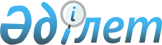 2005 жылға арналған республикалық бюджеттiк бағдарламалардың паспорттарын бекiту туралы (Қазақстан Республикасының Әділет министрлігі)Қазақстан Республикасы Үкіметінің 2004 жылғы 22 желтоқсандағы N 1354 Қаулысы



      Қазақстан Республикасының 2004 жылғы 24 сәуiрдегі Бюджет 
 кодексiне 
 сәйкес Қазақстан Республикасының Yкiметi 

ҚАУЛЫ ЕТЕДI:





      1. Мыналардың:



      206, 207, 208, 209, 210, 211, 212, 213, 214, 215, 216, 217, 218, 219, 220, 221-қосымшаларға сәйкес Қазақстан Республикасы Әдiлет министрлiгiнiң 2005 жылға арналған республикалық бюджеттiк бағдарламаларының паспорттары бекiтiлсiн.




      2. Осы қаулы 2005 жылғы 1 қаңтардан бастап күшіне енедi.

      

Қазақстан Республикасының




      Премьер-Министрі





Қазақстан Республикасы  



Үкiметiнiң        



2004 жылғы 22 желтоқсандағы



N 1354 қаулысына    



206-ҚОСЫМША       

      


Ескерту. 206-қосымшаға өзгерту енгізілді - ҚР Үкіметінің 2005.05.25. N 


 509 


 қаулысымен.




221 - Қазақстан Республикасы Әдiлет министрлiгі




Бюджеттiк бағдарламаның әкiмшiсi


2005 жылға арналған




"Мемлекеттiң қызметiн құқықтық қамтамасыз ету"




деген 001 республикалық бюджеттiк бағдарламаның




ПАСПОРТЫ


      1. Құны: 3833228 мың теңге (үш миллиард сегіз жүз отыз үш миллион екi жүз жиырма сегiз мың теңге).



      2. Бюджеттiк бағдарламаның нормативтiк құқықтық негізі: Қазақстан Республикасының 2004 жылғы 24 сәуiрдегi Бюджет 
 кодексi 
, Қазақстан Республикасының Азаматтық кодексiнiң 
 125 
, 
 961 
-
 1016 
баптары, "Жедел-iздестiру қызметi туралы" Қазақстан Республикасының 1994 жылғы 15 қыркүйектегi Заңының 
 6-бабы 
, "Лицензиялау туралы" Қазақстан Республикасының 1995 жылғы 17 сәуiрдегi Заңының 
 9 , 
 
 10-баптары 
, "Авторлық құқық және сабақтас құқықтар туралы" Қазақстан Республикасының 1996 жылғы 10 маусымдағы 
 Заңы 
, "Нормативтiк құқықтық актiлер туралы" Қазақстан Республикасының 1998 жылғы 24 наурыздағы Заңының 
 10, 
 
 22-баптары 
, "Селекциялық жетiстiктердi қорғау туралы" Қазақстан Республикасының 1999 жылғы 13 шiлдедегi 
 Заңы 
, "Патент заңы" Қазақстан Республикасының 1999 жылғы 16 шiлдедегi 
 Заңы 
, "Мемлекеттiк қызмет туралы" Қазақстан Республикасының 1999 жылғы 23 шiлдедегi 
 Заңы 
, "Тауар таңбалары, қызмет көрсету таңбалары және тауар шығарылған жерлердiң атаулары туралы" Қазақстан Республикасының 1999 жылғы 26 шiлдедегi 
 Заңы 
, "Интегралдық микросхемалар топологияларын құқықтық қорғау туралы" Қазақстан Республикасының 2001 жылғы 29 маусымдағы Заңының 
 1-16-баптары 
, "Қазақстан Республикасының кейбiр заң актiлерiне қылмыстық-атқару жүйесiн реформалау және осы жүйе қызметкерлерiнiң мәртебесi мәселелерi бойынша өзгерiстер мен толықтырулар енгiзу туралы" Қазақстан Республикасының 2001 жылғы 16 шiлдедегi 
 Заңы 
, "Әдiлет органдары туралы" Қазақстан Республикасының 2002 жылғы 18 наурыздағы Заңының 
 3 , 
 
 15, 
 
 16, 
 
 19, 
 
 21, 
 
 22-баптары 
, "Ақпараттандыру туралы" Қазақстан Республикасының 2003 жылғы 8 мамырдағы 
 Заңы 
, "2005 жылға арналған республикалық бюджет туралы" Қазақстан Республикасының 2004 жылғы 2 желтоқсандағы 
 Заңы 
, Қазақстан Республикасы Президентiнiң "Қазақстан Республикасының Нормативтiк құқықтық актiлерiнiң мемлекеттiк реестрi және оларды мемлекеттiк тiркеудi ретке келтiру жөнiндегi шаралар туралы" 1997 жылғы 4 наурыздағы N 3379 
 Жарлығы 
, Қазақстан Республикасы Президентiнiң "Қазақстан Республикасының мемлекеттiк басқару жүйесiн одан әрі жетiлдiру жөнiндегi шаралар туралы" 2003 жылғы 23 желтоқсандағы N 1255 
 Жарлығы 
, Қазақстан Республикасы Президентiнiң "Қазақстан Республикасының мемлекеттiк басқару жүйесiн одан әрi жетiлдiру жөнiндегi шаралар туралы" 2004 жылғы 29 қыркүйектегi N 1449 
 Жарлығы 
, Қазақстан Республикасы Президентiнiң "Мемлекеттiк әкiмшiлiк қызметшiлер лауазымдарының санаттары бойынша тiзiлiмiн бекiту туралы" 2004 жылғы 17 қаңтардағы N 1282 
 Жарлығы 
, Қазақстан Республикасы Президентiнiң "Қазақстан Республикасының әскери қызметшiлерi, құқық қорғау органдары, Қазақстан Республикасының Төтенше жағдайлар жөнiндегi агенттiгiнiң мемлекеттiк өртке қарсы қызметi мен прокуратура органдарының қызметкерлерi лауазымдарының санаттары бойынша тiзiлiмдерiн бекiту туралы" 2004 жылғы 17 қаңтардағы N 1283 
 Жарлығы 
, Қазақстан Республикасы Президентiнiң "Қазақстан Республикасының мемлекеттiк бюджетi және Ұлттық Банкiнiң сметасы (бюджетi) есебiнен қамтылған Қазақстан Республикасы органдары қызметкерлерiне еңбекақы төлеудiң бiрыңғай жүйесi туралы" 2004 жылғы 17 қаңтардағы N 1284 
 Жарлығы 
, "Қазақстан Республикасы Әдiлет министрлiгiнiң мәселелерi" Қазақстан Республикасы Үкiметiнiң 2004 жылғы 28 қазандағы N 1120 
 қаулысы 
, "Қазақстан Республикасы Үкiметiнiң заң жобалау қызметiн жетiлдiру жөнiндегi шаралар туралы" Қазақстан Республикасы Үкiметiнiң 2000 жылғы 11 қыркүйектегi N 1376 
 қаулысы 
, "Мемлекеттiк мекемелердiң мемлекеттiк қызметшi емес қызметкерлерiне және қазыналық кәсiпорындардың қызметкерлерiне еңбекақы төлеу жүйесi туралы" Қазақстан Республикасы Үкiметiнiң 2002 жылғы 11 қаңтардағы N 41 
 қаулысы 
.



      3. Бюджеттік бағдарламаны қаржыландыру көздерi: республикалық бюджеттiң қаражаты.



      4. Бюджеттiк бағдарламаның мақсаты: жүктелген функциялардың барынша тиiмдi орындалуына қол жеткiзу үшiн Қазақстан Республикасының Әдiлет министрлiгi орталық аппаратының, оның комитеттерiмен, аумақтық бөлiмшелерiнiң қызметiн қамтамасыз ету, соның iшiнде қолданыстағы жүрген заңдарды жүйелеу және талдау, Республикадағы заң жобалау және сарапшылық жұмыстарын жетiлдiру, қолданыстағы нормативтiк құқықтық актiлердiң нормалары арасындағы қайшылықтарды жою, авторлық және сабақтас құқықтар, өнеркәсiптiк меншiк туралы заңдардың, санаткерлiк меншiк жөнiндегi халықаралық шарттар мен тұжырымдамалардың iске асырылуын қамтамасыз ету, Қазақстан Республикасы мемлекеттік органдарын құқықтық ақпаратпен қамтамасыз ету, Қазақстан Республикасының және шетел мемлекеттерiнiң соттарында Қазақстан Республикасының мемлекеттiк мүддесiн құқықтық қорғауды, лицензиялауды ұйымдастыруды және қызметтiк лицензияланған түрлерi саласында заңдылықты қамтамасыз ету, әдiлет органдарының және қылмыстық-атқару жүйесiнiң ақпараттық жүйелерiнiң үзiлiссiз және берiк жұмыс iстеуiн қамтамасыз ету, өзiнiң лауазымдық мiндеттерiн тиiмдi орындау және кәсiби шеберлiгiн жетiлдiру үшiн қойылатын бiлiктiлiк талаптарына сәйкес, кәсiби қызмет саласындағы бiлiм беру бағдарламалары бойынша теориялық және практикалық бiлiмдi, шеберлiктi және дағдыны жаңарту, жылжымайтын мүлiкке құқықтық мемлекеттік тiркеуді, әдiлет органдарының ғимараттарын күрделi жөндеудi жүргізу және материалдық-техникалық жарақтандыру.



      5. Бюджеттiк бағдарламаның мiндеттерi: Қазақстан Республикасы Әдiлет министрлiгiнiң орталық аппаратын, оның комитеттерiн және аумақтық бөлiмшелерiн ұстау, заң жобаларын әзiрлеу, консультациялық және сараптамалық жұмыстарды жүргiзу, қолданылып жүрген заңдарды жүйелеу, нормативтiк құқықтық актiлерге сараптама жасау, қолданылып жүрген заңдарды түсiндiру, ғылым, әдебиет және өнер шығармаларын, өнеркәсiптiк меншiктiң объектiлерiн жасауға және пайдалануға байланысты пайда болатын авторлық құқық, өнеркәсiптiк меншiк құқығы саласындағы қатынастарды реттеу, мемлекеттiк органдарды Қазақстан Республикасы нормативтiк құқықтық актiлерiнiң дерекқорларымен қамтамасыз ету, Қазақстан Республикасы Yкiметiнiң тапсырмалары мен мемлекеттiк органдардың жасаған өтiнiштерi бойынша Қазақстан Республикасының және шетел мемлекеттерiнiң соттарында мемлекеттiң мүддесiн құқықтық қорғау, нотариалдық және адвокаттық қызметпен, мүлiктi бағалау жөнiндегi қызметпен айналысу құқығына лицензияларды беру, әдiлет органдарының және қылмыстық атқару жүйесiнiң ақпараттық жүйелерiне уақтылы және толық техникалық қызмет көрсету және сүйемелдеу, мемлекеттiк қызметкерлердiң кәсіби бiлiктiлiгiн арттыру және жылжымайтын мүлiк құқықтарын мемлекеттiк тiркеу, Қазақстан Республикасы азаматтарына жеке куәлiктер мен паспорттар беру және оларды тiркеу.



      6. Бюджеттiк бағдарламаны iске асыру жөнiндегі iс-шаралар жоспары.



____________________________________________________________________



 N |Бағ-|Кiшi |   Кіші    |   Бағдарламаны   | Іске  |   Жауапты



Рет|дар-|бағ- |бағдарлама-|    іске асыру    | асыру | орындаушылар



са-|лама|дар- |  лардың   |    жөніндегі     |мерзімі|



ны |коды|лама |  атауы    |    іс-шаралар    |       |



   |    |коды |           |                  |       |



____________________________________________________________________



 1 |  2 |  3  |     4     |         5        |   6   |      7



____________________________________________________________________



1   001       Мемлекеттiң



              қызметiн



              құқықтық



              қамтамасыз



              ету

2       001   Орталық      1) Бекiтiлген штат   Жыл   Қазақстан



              органның     санының лимитiне     бойы  Республикасы-



              аппараты     сәйкес 310 бiрлiк          ның Әділет



                           санында Қазақстан          министрлігі.



                           Республикасы Әдiлет



                           министрлігінiң



                           орталық аппаратын



                           және оның Тiркеу



                           қызметi, Санаткер-



                           лiк меншiк құқығы



                           жөнiндегі, халыққа



                           құқықтық көмек және



                           заңгерлiк қызмет



                           көрсетудi ұйымдас-



                           тыру жөнiндегі



                           комитеттердi ұстау.



                           Бекiтiлген лимитке



                           сәйкес 12 қызмет-



                           тегi жеңiл автомо-



                           бильдердi ұстау



                           және жалдау.



                           2) Заңға тәуелдi 50



                           актiлер бойынша



                           қолданыстағы заңна-



                           маға талдау



                           жүргiзу.



                           Жобаның сапасын,



                           негiздемесi мен



                           заңдылығын бағалау,



                           жобаны қабылдаудың



                           тиiмдiлігі мүмкiндi-



                           гiн анықтау және



                           болуы мүмкiн терiс



                           зардаптарын айқын-



                           дау үшiн консульта-



                           циялық және сарап-



                           тық қызметтердi,



                           ғылыми, құқықтық



                           және криминология-



                           лық сараптаманы



                           ұйымдастыру және



                           жүргiзу. Қырық заң



                           жобасын әзiрлеу



                           үшiн заңгер-ғалымдар



                           мен тәжiрибе алып



                           жүрген заңгерлердi



                           қатыстыру. Елу заң



                           жобасына ғылыми



                           сараптауды және 25



                           заң жобасына ғылыми



                           криминологиялық



                           сараптауды жүргiзу.



                           Заң жобаларын



                           әзiрлеу жөнiндегi



                           жұмыс топтарының



                           отырыстарын құру,



                           ұйымдастыру және



                           өткiзу. Алты конфе-



                           ренция мен дөңгелек



                           үстелдер өткiзу



                           жөнiнде қажеттi



                           шараларды қамтама-



                           сыз ету. Жасалған



                           шарттарға сәйкес



                           қызмет көрсетулерге



                           ақы төлеу. Бұқара-



                           лық ақпарат құрал-



                           дарында ғылыми



                           статьяларды, ұсыныс-



                           тарды, жүргiзiлген



                           қолданыстағы заңна-



                           маны талдау нәтиже-



                           лерi, конференция-



                           лар мен дөңгелек



                           үстелдер жөнiндегi



                           материалдарды



                           жариялау, қабылдан-



                           ған заңдарға



                           ғылыми-тәжiрибелiк



                           түсiнiктемелер



                           шығару. Заңдар



                           жинағын дайындау



                           және шығару.



                           3) Көлiктiк құрал-



                           дар мен үй-жайлар-



                           ды (аудандарды)



                           жалға алуды төлеу,



                           ілеспе аударманы,



                           стенографиялық



                           жазбаларды қамтама-



                           сыз ету, полиграфия-



                           лық өнiмдi дайындау,



                           100 дана санында



                           брошюралар шығару,



                           кеңсе және өзге де



                           тауарларды сатып



                           алу жүргiзiлiп,



                           шетел делегациялар-



                           дың, шығармалар



                           мен сабақтас құқық-



                           тар, өнеркәсiптiк



                           меншiк объектiлерi-



                           не, селекциялық



                           жетiстiктерге,



                           интегралдық микро-



                           схемалар топология-



                           ларына құқықтарды



                           қорғау мәселелерi



                           бойынша сарапшылар-



                           дың қатысуымен 4



                           аймақтық семинарды,



                           2 көпшiлiк акцияны



                           ұйымдастыру және



                           өткiзу. Санаткерлiк



                           меншiкке құқықтарды



                           тiркеу туралы 1000



                           куәлiк бланкiсiн;



                           куәлiктердi мемле-



                           кеттiк тiркеудiң



                           1000 бланкiлерiн



                           дайындау.



                           4) Жасалған шартқа



                           сәйкес нормативтiк



                           құқықтық актiлердiң



                           мемлекеттiк тiзiлi-



                           мiн жүргізу жөнiн-



                           дегi қызмет көрсету-



                           лерге ақы төлеу.



                           Мемлекеттік тiзiмге



                           2900 нормативтiк



                           құқықтық актiлер



                           енгiзу. Құқықтық



                           ақпарат ұсынуды



                           қамтамасыз ету.



                           Мемлекеттік орган-



                           дарға аумақтық



                           бөлiмшелердi қоса



                           алғанда, жаңарту



                           мерзiмдегi айына



                           кемiнде 1 рет,



                           кемiнде 2166-дан



                           1132 жұмыс станция-



                           лары санымен "Заң"



                           дерекқорын өзектi



                           ету. 5) Қазақстан



                           Республикасының,



                           шетел мемлекетте-



                           рiнiң соттарында,



                           халықаралық төрелiк



                           соттарында мемлекет-



                           тік мүддесiн тиiмдi



                           құқықтық қорғауды



                           қамтамасыз ету;



                           Орталық атқару



                           органдары құқықтық



                           мәселелер жөнiндегi



                           консультациялық



                           қызметтердi көрсету



                           практикасын ретке



                           келтiру. Жасалған



                           шарттарға сәйкес



                           төрелiк шығындар



                           мен қызмет көрсе-



                           тулерге ақы төлеу.



                           6) Нотариалдық және



                           адвокаттық қызмет-



                           пен, жылжымайтын



                           мүлiктi бағалау



                           жөнiндегi қызметпен



                           айналысу құқығына



                           лицензиялар беру



                           (бас, заңды және



                           жеке тұлғаларға).



                           Лицензиялардың



                           жалпы саны -



                           3500 дана.



                           7) Жылжымайтын



                           мүлiкке құқықтарды



                           және олармен жасала-



                           тын мәмiлелердi



                           мемлекеттiк тiркеудi



                           қамтамасыз ету.



                           Қазақстан Республи-



                           касына арналған



                           бiрыңғай жүйе



                           бойынша құқықтық



                           кадастрды енгiзу.



                           Жылжымайтын мүлiкке



                           құқықтарды және



                           олармен жасалатын



                           мәмiлелердi мемле-



                           кеттiк тiркеу саны -



                           кемiнде 600000.



                           8) Заңды тұлғаларды



                           мемлекеттiк тiркеу



                           (қайта тiркеу)



                           туралы куәлiктiң



                           50000 бланкiсiн



                           дайындау.



                           9) Қазақстан Респуб-



                           ликасының азаматта-



                           рын құжаттау және



                           оларға жеке куәлiк-



                           тер мен паспорттар



                           беру, Қазақстан



                           Республикасы



                           азаматтарын тіркеу.

3       002   Аумақтық     Бекiтiлген штат      Жыл   Қазақстан



              органдардың  санының лимитiне     бойы  Республикасы-



              аппараттары  сәйкес 2821 бiрлiк         ның Әділет



                           санында Қазақстан          министрлігі,



                           Республикасы Әдiлет        оның аумақтық



                           министрлiгінiң             органдары.



                           аумақтық органдарын



                           ұстау. 16 қызметтiк



                           жеңiл автомобиль-



                           дердi ұстау.

4       007   Мемлекеттiк  Білiктiлiктi артты-  Жыл   Қазақстан



              қызметшiлер- рудың бекiтілген     бойы  Республикасы-



              дiң бiлiк-   жоспарына сәйкес,          ның Әділет



              тiлiгiн      мемлекеттiк қызмет-        министрлігі,



              арттыру      шілердiң білiктiлi-        оның аумақтық



                           гiн арттыру, оның          органдары.



                           iшiнде мемлекеттiк



                           және ағылшын тiлде-



                           рiне оқыту жөнiндегi



                           қызмет көрсетулердi



                           сатып алу. Бiлiктi-



                           лiктi арттыру курсын



                           өтетiн мемлекеттік



                           қызметшiлердiң



                           орташа жылдық



                           саны - 595.

5       008   Мемлекеттiк  Төрт облыстың        Жыл   Қазақстан



              органдардың  аумақтық әділет      бойы  Республикасы-



              ғимаратта-   органдарының, соның        ның Әділет



              рын, үй-жай- iшiнде Шығыс               министрлігі,



              лары мен     Қазақстан, Жамбыл,         оның аумақтық



              құрылыстарын Қарағанды және             органдары.



              күрделi      Қызылорда облыста-



              жөндеу       рының ғимараттары



                           мен құрылыстарына



                           күрделі жөндеу



                           жүргiзу.

6       009   Мемлекеттiк  Комитеттердi қоса    Жыл   Қазақстан



              органдарды   алғанда, Әдiлет      бойы  Республикасы-



              материалдық- министрлігі үшiн           ның Әділет



              техникалық   негiзгi құралдарға         министрлігі,



              жарақтандыру жататын тауарларды:        оның аумақтық



                           көшiру аппараты -          органдары.



                           5 бiрлiк, қағаз



                           жойғыш - 1 бiрлiк,



                           кондиционер - 25



                           дана, кiшi АТС үшiн



                           16 нөмiрге қосымша



                           ақы төлеу - 1 бiр-



                           лiк, қолжетімдiлiктi



                           шектеу жүйесi - 1 



                           бiрлiк, қақпалар ав-



                           томатикасы жүйесi - 



                           1 бiрлiк, аумақтық 



                           әдiлет органдары



                           үшiн:



                           көшiру аппараты -



                           16 бiрлiк, конди-



                           ционер - 16 бiрлiк



                           сатып алу.

7       017   Ақпараттық   Касперский лабора-   Жыл   Қазақстан



              жүйелердің   ториясының лицензия- бойы  Республикасы-



              жұмыс        ланған антивирустық        ның Әділет



              істеуiн      бағдарламалық              министрлігі,



              қамтамасыз   қамтамасыз етулерiн        Қылмыстық-



              ету және     сатып алу. 1671            атқару жүйесi



              мемлекеттiк  компьютер жабдықта-        комитетi және



              органдарды   рына қызмет көрсету        оның аумақтық



              ақпараттық-  жөнiндегi қызмет-          бөлiмшелерi.



              техникалық   терге ақы төлеу.



              қамтамасыз   Телекоммуникациялық



              ету          қызметтердi сатып



                           алу. Әдiлет орган-



                           дары мен қылмыстық-



                           атқару жүйесiнiң



                           ақпараттық желiсiн



                           әкiмшiлiк ету.



                           Қолданыстағы қолдан-



                           балы бағдарламалық



                           қамтамасыз етулерге



                           персоналдарды үйре-



                           ту, оқуға қатысатын



                           персоналдар саны -



                           500 адам. Шығындау



                           материалдарын сатып



                           алу.

8       100   Қылмыстық-   Бекiтілген штат      Жыл   Қазақстан



              атқару       санының лимитiне     бойы  Республикасы-



              жүйесi       сәйкес 173 бiрлiк          ның Әділет



              комитетiнiң  санында Қазақстан          министрлiгiнiң



              аппараты     Республикасы Әдiлет        Қылмыстық-



                           министрлiгiнiң             атқару жүйесi



                           Қылмыстық-атқару           комитетi.



                           жүйесi комитетiнiң



                           аппаратын ұстау.



                           Қылмыстық-атқару



                           жүйесi мекемелерiн-



                           де жедел-iздестiру



                           қызметтерiн жүргiзу.

9       101   Қылмыстық-   Бекiтiлген штат      Жыл   Қазақстан



              атқару       санының лимитiнe     бойы  Республикасы-



              жүйесiнiң    сәйкес 1055 бiрлiк         ның Әділет



              аумақтық     санында Қылмыстық-         министрлiгi,



              органдары-   атқару жүйесi коми-        Қылмыстық-



              ның аппарат- тетiнiң аумақтық           атқару жүйесi



              тары         органдарын ұстау.          комитетi және



                           Қылмыстық-атқару           оның аумақтық



                           жүйесi мекемелерiн-        бөлiмшелерi.



                           де жедел-iздестiру



                           қызметтерiн жүргiзу.



___________________________________________________________________

      7. Бюджеттiк бағдарламаны орындаудан күтiлетiн нәтижелер: Қазақстан Республикасының Әдiлет министрлiгiне жүктелген функцияларды сапалы және уақтылы орындау.




Қазақстан Республикасы  



Үкiметiнiң        



2004 жылғы 22 желтоқсандағы



N 1354 қаулысына    



207-ҚОСЫМША       

      


Ескерту. 207-қосымшаға өзгерту енгізілді - ҚР Үкіметінің 2005.05.25. N 


 509 


, 2005.12.30. N 


 509л 


 қаулыларымен.




221 - Қазақстан Республикасы Әдiлет министрлiгі




Бюджеттiк бағдарламаның әкiмшiсi


2005 жылға арналған




"Сот сараптамаларын жүргiзу"




деген 002 республикалық бюджеттiк бағдарламаның




ПАСПОРТЫ


      1. Құны: 623096 мың теңге (алты жүз жиырма үш миллион тоқсан алты мың теңге).



      2. Бюджеттiк бағдарламаның нормативтiк құқықтық негiзi: Қазақстан Республикасының 2004 жылғы 24 сәуiрдегi Бюджет 
 кодексi 
, "Сот сараптамасы туралы" Қазақстан Республикасының 1997 жылғы 12 қарашадағы 
 Заңы 
, "Әдiлет органдары туралы" Қазақстан Республикасының 2002 жылғы 18 наурыздағы Заңының 
 3-бабы 
 және 
 17-бабы 
, "2005 жылға арналған республикалық бюджет туралы" Қазақстан Республикасының 2004 жылғы 2 желтоқсандағы 
 Заңы 
, "Қазақстан Республикасы Әдiлет министрлiгiнiң сот сараптамасы орталығының мемлекеттiк мекемесiн құру туралы" Қазақстан Республикасы Үкiметiнiң 1997 жылғы 11 тамыздағы N 1245 
 қаулысы 
, "Мемлекеттiк мекемелердiң мемлекеттiк қызметшi емес қызметкерлерiне және қазыналық кәсiпорындардың қызметкерлерiне еңбекақы төлеу жүйесi туралы" Қазақстан Республикасы Yкiметiнiң 2002 жылғы 11 сәуiрдегi N 41 
 қаулысы 
, "Қазақстан Республикасының Iшкi iстер, Әдiлет министрлiктерi, Экономикалық және сыбайлас жемқорлық қылмысқа қарсы күрес жөнiндегi агенттiгі (қаржы полициясы) және оларға ведомстволық бағыныстағы мемлекеттiк мекемелер штат санының лимиттерiн бекiту туралы" Қазақстан Республикасы Yкiметiнiң 2004 жылғы 17 наурыздағы N 330 
 қаулысы 
.



      3. Бюджеттiк бағдарламаны қаржыландыру көздерi: республикалық бюджеттiң қаражаты.



      4. Бюджеттiк бағдарламаның мақсаты: сот сараптамаларын жүргiзудi толық және уақтылы қамтамасыз ету.



      5. Бюджеттiк бағдарламаның мiндеттерi: сот сараптамасындағы қылмыстық, азаматтық iстердiң және әкiмшiлiк құқық бұзушылық туралы iстердiң материалдары бойынша Қазақстан Республикасының сот iсiн жүргiзудiң талаптарын қамтамасыз ету, Қазақстан Республикасының сот-сараптама қызметiн толық ғылыми және әдiстемелiк қамтамасыз ету.



      6. Бюджеттiк бағдарламаны iске асыру жөнiндегi iс-шаралар жоспары.



____________________________________________________________________



 N |Бағ-|Кiшi |   Кіші    |   Бағдарламаны   | Іске  |   Жауапты



Рет|дар-|бағ- |бағдарлама-|    іске асыру    | асыру | орындаушылар



са-|лама|дар- |  лардың   |    жөніндегі     |мерзімі|



ны |коды|лама |  атауы    |    іс-шаралар    |       |



   |    |коды |           |                  |       |



____________________________________________________________________



 1 |  2 |  3  |     4     |         5        |   6   |      7



____________________________________________________________________



1   002       Сот сарапт-  Сот сараптамасы      Жыл   Қазақстан



              тамаларын    саласындағы мекеме-  бойы  Республикасы-



              жүргiзу      ге жүктелген негiз-        ның Әділет



                           гi функцияларды            министрлігі.



                           орындау үшiн штат          Қазақстан



                           саны 609 бiрлiк Сот        Республикасы-



                           сараптамасы орталы-        ның Әдiлет



                           ғын және оның 18           министрлiгiнің



                           ғылыми-өндiрiстiк          Сот сарапта-



                           лабораториясын             масы орталығы.



                           ұстау. Сараптамалар



                           саны сот сараптама-



                           ларының 43 түрi



                           бойынша кемiнде



                           60000 құрайды. Сот



                           сараптамасы орталы-



                           ғын материалдық-



                           техникалық жарақтан-



                           дыру үшiн жабдықтар



                           сатып алу:



                           1) материалдар мен 



                           бұйымдарға сот сарап-



                           тамасын жасау айдау



                           аппараты - 18 бiрлiк,



                           үшiн: рентгендi флу-



                           оресценттiк спектро-



                           метр - 2 бiрлiк, по-



                           лярлау микроскобы -



                           7 бiрлiк, фотосапта-



                           масы, көлеңкелен-



                           беген жарықтандыр-



                           ғышы бар оптикалық



                           стереомикроскоп -



                           39 бiрлiк, люмине-



                           сценттi микроскоп -



                           2 бiрлiк, оптикалық



                           стереомикроскоп -



                           36 бiрлiк, фотосап-



                           тамасы бар биология-



                           лық бинокулярлық



                           микроскоп - 18 бiр-



                           лiк, бидистиллятор



                           - 19 бiрлiк,



                           электрондық таразы



                           - 18 бiрлiк, дискрет-



                           тiлiгi 10-4 120 грам-



                           ға дейiнгi таразы - 



                           2 бiрлiк, 2 кг-ға 



                           дейiнгi таразы - 5



                           бiрлiк, 30 кг-ға де-



                           йiнгi таразы - 21 



                           бiрлiк, УФ-жарықтан-



                           дырғыш - 20 бiрлiк, 



                           химиялық ыдыс және 



                           химиялық реактивтер - 



                           19 жинақ, бұлғауыш



                           (шейкер) - 18 бiр-



                           лiк, ұсатқыш - 19



                           бiрлiк, ТСХ-қа



                           арналған күйтабақ-



                           тар - 78 байлам,



                           валюта тестерлерi



                           - 17 бiрлiк, сандық



                           қондырғы - 17



                           бiрлiк, фоторепро-



                           дукциялық қондырғы



                           - 19 бiрлiк;



                           2) соттық бейнефоно-



                           графиялық сараптама



                           үшiн (жинақ):



                           ауызша тiлдiң



                           фонограммасы бойынша



                           сөйлеушiнi кримина-



                           листiк идентифика-



                           циялаудың автомат-



                           тандырылған сарап-



                           тама жүйесi - 10



                           бiрлiк, ауызша тіл-



                           дiң фонограммасын



                           автоматтандырылған



                           есепке алу және



                           iздеу үшiн бағдар-



                           ламалық қамтамасыз



                           етулер - 8 бiрлiк,



                           аппарат құралдары-



                           ның талап етiлетiн



                           үлгiлiк құрамы - 22



                           бiрлiк, бейнекамера



                           - 7 бiрлiк, DVD-тi-



                           реуiш - 8 бiрлiк,



                           "Sound cleaner"



                           бағдарламалық кешен-



                           дерi - 8 бiрлiк,



                           сандық диктофондар



                           - 9 бiрлiк, микрокас-



                           сеталарға арналған



                           диктофондар - 9



                           бiрлiк, компакт кас-



                           сеталарға арналған



                           диктофондар - 9



                           бiрлiк, SIS бағдар-



                           ламаларының арнайы



                           пакетi - 10 бiрлiк,



                           бас телефондары



                           (құлаққап) - 16



                           бiрлiк, 16-млм.



                           бейнекассеталарды



                           қарауға арналған



                           адаптер - 8 бiрлiк,



                           үздiксiз қоректен-



                           дiру көздерi - 15



                           бiрлiк, принтер - 8



                           бiрлiк, телевизор -



                           7 бiрлiк, бейнемаг-



                           нитофон - 8 бiрлiк,



                           сканер - 8 бiрлiк;



                           соттық автотехника-



                           лық сараптама үшiн:



                           жылжымалы лаборато-



                           риялар - 1 бiрлiк;



                           бейнефонографиялық 



                           қондырғы үшiн жиын-



                           тықтағы STS-Н216 



                           дыбыс дабылдарын ен-



                           гiзу және алу құрыл-



                           ғысы - 2 бiрлiк, бей-



                           нефонографиялық қон-



                           дырғы үшiн акустикалық



                           дабылдарды талдау мен



                           шудан тазарту аспаптық



                           кешенiн бағдарламалық



                           қамтамасыз ету - 2 



                           бiрлiк;   



                           3) соттық трасоло-



                           гиялық және баллис-



                           тикалық сараптама-



                           ларды жүргізу



                           үшiн: оқ пен гильза



                           ұстағыштары - 4



                           бiрлiк, оқтың жыл-



                           дамдығын анықтауға



                           арналған аспап -



                           17 бiрлiк, әр түрлі



                           калибрлi патрондар-



                           ды атуға арналған



                           қондырғы - 17



                           бiрлiк, суық қару



                           жүзiнiң берiктiгi



                           мен серпiндiлiгін



                           тексеру үшiн қон-



                           дырғы (металдың



                           қаттылығын өлшеуге



                           арналған прибор) -



                           17 бiрлiк, стандарт-



                           ты манекен - 17



                           бiрлiк, қылқаламдар



                           (магниттi, қалыпты)



                           - 34 бiрлiк, құлақ-



                           қаптар - 19 бiрлiк,



                           кольчугалы қолғаптар



                           - 17 жинақ, атуға



                           арналған көзiлдi-



                           рiктер - 18 бiрлiк;



                           4) соттық-құрылыс



                           және тауартану



                           сараптамасы үшiн:



                           геодезиялық құрал -



                           1 бiрлiк, лазерлi



                           рулеткалар - 19 



                           бiрлiк, ABC бағдар-



                           ламалық қамтамасыз 



                           етулерi (2001 жылдың



                           бағасымен) - 27 бiрлiк,



                           "НАМИ-Сервис" бағдар-



                           ламалық қамтамасыз 



                           етулерi - 17 бiрлiк, 



                           1C бухгалтерия бағдар-



                           ламалық қамтамасыз 



                           етулерi 17 бiрлiк; сот-



                           тық молекулярлық-гене-



                           тикалық сараптама



                           үшiн: ДНК-анализа-



                           тор - 4 бiрлiк,



                           амплификатор - 4 бiр-



                           лiк, гельқұжаттандыру



                           жүйесi - 2 бiрлiк, гель-



                           құжаттандыру жүйесiнiң



                           аппараттық бөлiгi - 2 



                           бiрлiк, трансиллюминатор



                           - 2 бiрлiк, ламинарлық



                           бокстар - 2 бiрлiк,



                           вертикальды элек-



                           трофоретикалық



                           камера - 2 бiрлiк,



                           горизонтальды элек-



                           трофоретикалық



                           камера - 2  бiрлiк,



                           автоматты түтiкше-



                           лер терiмi - 8



                           бiрлiк, пробиркалар



                           вортексi - 2 бiрлiк,



                           микроцентрифужды



                           пробиркаларға арнал-



                           ған термостат - 2



                           бiрлiк, центрифуга



                           - 2 бiрлiк, жинала-



                           тын шкаф - 2 бiрлiк,



                           лабораториялық



                           тоңазытқыш - 2 бiр-



                           лiк, лабораториялық



                           мұздатқыш - 2 бiр-



                           лiк, қоректендiру



                           көзi - 2 бiрлiк,



                           ультрлi жiңiшке



                           суды тазалау жүйесi



                           - 2 бiрлiк, элек-



                           тронды таразы - 2



                           бiрлiк, жылытуы



                           бар электромагниттi



                           бұлғауыш - 2 бiр-



                           лiк, РН-метр - 2



                           бiрлiк, ультрлi



                           дыбысты монша - 2



                           бiрлiк, сулы монша



                           - 2 бiрлiк, лабора-



                           ториялық жиhаз



                           (жинақ) - 2 бiрлiк,



                           офистiк жиhаз



                           (жинақ) - 2 бiрлiк,



                           бiр жолғы пластик -



                           2 бiрлiк, амплифи-



                           кация реакциясы



                           үшiн реактивтер - 2



                           бiрлiк, ДНК-нiң



                           бөлiнуi үшiн реак-



                           тивтер - 2 бiрлiк,



                           электрофорезге



                           арналған реактивтер



                           - 2 бiрлiк, лабора-



                           ториялық және



                           қызметтегi үй-жай-



                           ларды жөндеу,



                           жылытуы бар элек-



                           тромагниттi бұлға-



                           ғыш - 2 бiрлiк;



                           5) компьютер техно-



                           логиялары құралда-



                           рының сот сарапта-



                           масы үшiн: компью-



                           тер жабдықтарының



                           талап етiлетiн



                           үлгілік құрамы - 9



                           бiрлiк, акустикалық



                           белсендi колонкалар



                           - 7 бiрлiк, желілік



                           фильтр - 9 бiрлiк,



                           лазерлi принтер - 9



                           бiрлiк, сканер - 7



                           бiрлiк, сандық



                           фотоаппарат - 7



                           бiрлiк, үздiксiз



                           қоректендiру көздерi



                           - 9 бiрлiк, бағдар-



                           ламалық кешен - 7



                           бiрлiк, "Интернет"



                           желiсiне қосу -



                           14784 сағ.



                           6) жарылыс-техника-



                           лық сараптама үшiн:



                           жарылыс орындарында-



                           ғы жұмыстарға арнал-



                           ған Бернштайн аспап-



                           тарының жиынтығы - 



                           6 бiрлiк, "Крон-ВВ"



                           үлгiсiндегi жарылғыш



                           заттар буының газ 



                           талдауышы - 1 бiрлiк,



                           "Крон-В" үлгiсiндегi 



                           жарылғыш заттардың 



                           газ талдауышын бағдар-



                           ламалық қамтамасыз



                           ету - 1 бiрлiк, жарыл-



                           ғыш заттарды жұқа қа-



                           батты хроматография-



                           лауға арналған пласти-



                           налар - 22 бiрлiк, 



                           жарылғыш заттар плас-



                           тиналарын жұқа қабатты



                           хроматографиялауға 



                           арналған айқындау ка-



                           мерасы - 17 бiрлiк,



                           хроматографиялық жа-



                           рылғыш заттардың сәуле



                           түсiргiшi - 6 бiрлiк,



                           әмбебап бүрiккiш - 



                           17 бiрлiк;



                           7) жол-көлiк оқиғала-



                           рының сараптамасы үшiн:



                           ЖКО жөнiндегi сарапшының



                           автоматтандырылған 



                           жұмыс орны - 17 бiрлiк,



                           "Автосараптама" бағдар-



                           ламалық қамтамасыз ету



                           (бұдан әрi - БҚ) - 17



                           бiрлiк, "ЖКО сараптамасы"



                           БҚ - 17 бiрлiк, "SХ авто-



                           каталогы" БҚ - 17 бiрлiк.



___________________________________________________________________



      7. Бюджеттiк бағдарламаны орындаудан күтiлетiн нәтижелер: Қазақстан Республикасы сот iсiн жүргiзу қажеттiлiгiн сот сараптамасында қамтамасыз ету. Қылмыстық, азаматтық немесе әкiмшiлiк iс жүргiзудiң қатысушысы болып табылатын адамдардың құқықтары мен заңды мүдделерiн арнаулы ғылыми бiлiм құралдарымен қамтамасыз ету мақсатында сот сараптамасын жүргізу.




Қазақстан Республикасы  



Үкiметiнiң        



2004 жылғы 22 желтоқсандағы



N 1354 қаулысына    



208-ҚОСЫМША       

      


Ескерту. 208-қосымшаға өзгерту енгізілді - ҚР Үкіметінің 2005.05.25. N 


 509 


 қаулысымен.




221 - Қазақстан Республикасы Әдiлет министрлiгі




Бюджеттiк бағдарламаның әкiмшiсi


2005 жылға арналған




"Сотталғандарды ұстау"




деген 003 республикалық бюджеттiк бағдарламаның




ПАСПОРТЫ


      1. Құны: 10459420 мың теңге (он миллиард төрт жүз елу тоғыз миллион төрт жүз жиырма мың теңге).



      2. Бюджеттiк бағдарламаның нормативтiк құқықтық негiзi: 1997 жылғы 13 желтоқсандағы Қазақстан Республикасының Қылмыстық-атқару кодексiнiң 
 2-21-баптары 
, Қазақстан Республикасының 2004 жылғы 24 сәуiрдегi Бюджет 
 кодексi 
, "2005 жылға арналған республикалық бюджет туралы" Қазақстан Республикасының 2004 жылғы 2 желтоқсандағы 
 Заңы 
, Қазақстан Республикасы Президентiнiң "Қазақстан Республикасының әскери қызметшiлерi құқық қорғау органдары, Қазақстан Республикасы Төтенше жағдайлар жөнiндегi агенттiгiнiң мемлекеттiк өртке қарсы қызметi мен прокуратура органдарының қызметкерлерi лауазымдарының санаттары бойынша тiзiлiмдерiн бекiту туралы" 2004 жылғы 17 қаңтардағы N 1283 
 Жарлығы 
, Қазақстан Республикасы Президентiнiң "Қазақстан Республикасының мемлекеттiк бюджетi және Ұлттық Банкiнiң сметасы (бюджетi) есебiнен қамтылған Қазақстан Республикасы органдары қызметкерлерiне еңбекақы төлеудiң бiрыңғай жүйесi туралы" 2004 жылғы 17 қаңтардағы N 1284 
 Жарлығы 
, "Мемлекеттiк мекемелердiң мемлекеттiк қызметшi емес қызметкерлерiне және қазыналық кәсiпорындардың қызметкерлерiне еңбекақы төлеу жүйесi туралы" Қазақстан Республикасы Yкiметiнiң 2002 жылғы 11 қаңтардағы N 41 
 қаулысы 
, "Қазақстан Республикасының Қылмыстық-атқару жүйесiн одан әрi дамытудың 2004-2006 жылдарға арналған бағдарламасын бекiту туралы" Қазақстан Республикасы Үкiметiнiң 2003 жылғы 31 желтоқсандағы N 1376 
 қаулысы 
, "Қазақстан Республикасы Әдiлет министрлiгiнiң мәселелерi" Қазақстан Республикасы Үкiметiнiң 2004 жылғы 28 қазандағы N 1120 
 қаулысы 
.



      3. Бюджеттiк бағдарламаны қаржыландыру көздерi: республикалық бюджеттiң қаражаты.



      4. Бюджеттiк бағдарламаның мақсаты: қолданыстағы қылмыстық-атқару заңнамасының талаптарына сәйкес қылмыстық-атқару жүйесiнiң түзеу мекемелерiнде сотталғандарды ұстауды қамтамасыз ету.



      5. Бюджеттiк бағдарламаның мiндеттерi: қылмыстық-атқару жүйесi мекемелерiнде құқықтық тәртiптi және сотталғандарды ұстауды қамтамасыз ету, әлеуметтiк әдiлеттiлiктi қалпына келтiру, сотталғандарды түзеу, сотталғандардың және басқа да адамдармен жаңа қылмыстарды жасауды алдын-ала сақтандыру.



      6. Бюджеттiк бағдарламаны iске асыру жөнiндегi iс-шаралар жоспары.



____________________________________________________________________



 N |Бағ-|Кiшi |   Кіші    |   Бағдарламаны   | Іске  |   Жауапты



Рет|дар-|бағ- |бағдарлама-|    іске асыру    | асыру | орындаушылар



са-|лама|дар- |  лардың   |    жөніндегі     |мерзімі|



ны |коды|лама |  атауы    |    іс-шаралар    |       |



   |    |коды |           |                  |       |



____________________________________________________________________



 1 |  2 |  3  |     4     |         5        |   6   |      7



____________________________________________________________________



1   003       Сотталған-   78 түзеу мекемеле-   Жыл   Қазақстан



              дарды        рiнде 50000 соттал-  бойы  Республикасы-



              ұстау        ғандарды және қыз-         ның Әдiлет



                           меткерлердiң штат          министрлiгi,



                           саны 12859 бiрлiк          Қазақстан



                           қылмыстық атқару           Республикасы



                           жүйесiнiң қорғау           Әдiлет



                           және қадағалау             министрлiгiнiң



                           бөлiмiн ұстау.             Қылмыстық-



                           Қылмыстық-атқару           атқару жүйесi



                           жүйесiнiң 78 меке-         комитетi және



                           месiн жабдықтармен,        оның аумақтық



                           құрал-саймандармен,        органдары,



                           арнайы мақсаттағы          түзеу



                           құралдармен және           мекемелерi.



                           көлiк құралдарымен



                           жарақтандыру, соның



                           iшiнде мыналарды



                           сатып алу:



                           - ерекше жабдықтар



                           мен материалдарды



                           (арнайы құралдар,



                           резеңке таяқтар,



                           дулығалар, қол



                           кiсендерi және басқа



                           да);



                           - медициналық жаб-



                           дықтарды, оның



                           iшiнде: стационарлық



                           флюорограф (жылжы-



                           малы) - 5 дана,



                           рентген аппараты - 7



                           дана, автоклав - 4



                           дана, булы стерили-



                           затор - 8 дана,



                           бинокулярлық микро-



                           скоп - 18 дана,



                           булы стерилизатор -



                           2 дана, кептiргiш-



                           стерилизациялық



                           шкаф - 4 дана,



                           термостат - 6 дана,



                           дистиллятор - 2



                           дана, тоңазытқыш -



                           6 дана, центрифуга



                           - 1 дана, бинокуляр-



                           лық және стероско-



                           пиялық микроскоп -



                           2 дана, лаборато-



                           риялық үстел - 3



                           дана, бактерицидтiк



                           лампа - 7 дана,



                           аналитикалық таразы



                           - 1 дана, созылмалы



                           шкаф (лабораториялық)



                           - 1 дана, электроды



                           бар РН-МЕТР - 1



                           дана, анаэростат -



                           1 дана), компьютерлер



                           - 58 дана, үздiксiз



                           қоректендiру көздерi



                           - 58 дана, принтерлер



                           - 58 дана, вирусқа 



                           қарсы бағдарлама - 58



                           лицензия, жинақтаушы-



                           лар - 58 дана;



                           - бактериологиялық



                           лаборатория үшiн



                           лабораториялық



                           құрал-саймандарды;



                           - коммуналдық-тұр-



                           мыстық жабдықтарды;



                           - арнайы автокөлiк



                           құралдарын - 19



                           бiрлiк;



                           - өрт сөндiру жаб-



                           дықтары мен құрал-



                           саймандарын;



                           - түзеу мекемелерi-



                           нiң ғимаратына,



                           iргетастарына және



                           инженерлiк коммуни-



                           кация желiлерiне



                           күрделi жөндеу



                           жүргiзу;



                           - түзеу мекемеле-



                           рiндегi инженерлiк-



                           техникалық құрылыс-



                           тарды және қорғау



                           құралдарын күрделi



                           жөндеу, қайта құру



                           жұмыстарын жүргiзу;



                           - ғимараттар мен



                           құрылыстардың атқа-



                           ратын қабiлеттігiне



                           және сейсмикалық



                           тұрақтылығына



                           тексеру жұмыстарын



                           жүргізу; өлшеу



                           жұмыстарын, топогра-



                           фиялық-геодезиялық



                           және инженерлiк-гео-



                           логиялық iздеулер



                           жөнiндегi жұмыстар-



                           ды, ғимараттар,



                           инженерлiк-техника-



                           лық құрылыстар мен



                           түзеу мекемелерiн



                           қорғау құралдарын



                           күрделi жөндеу және



                           қайта құру жөнiндегі



                           жобалық-сметалық



                           құжаттаманы әзiрлеу



                           жөнiндегi жұмыстар



                           жүргiзу және солар



                           бойынша мемлекеттiк



                           сараптама өткiзу, 



                           үй-жайларды жалға алу.



____________________________________________________________________

      7. Бюджеттiк бағдарламаны орындаудан күтiлетiн нәтижелер: орындалуы түзеу мекемелерiндегі тiршiлiктi және құқықтық тәртiптi қамтамасыз етуге мүмкiндiк бередi.




Қазақстан Республикасы  



Үкiметiнiң        



2004 жылғы 22 желтоқсандағы



N 1354 қаулысына    



209-ҚОСЫМША       


221 - Қазақстан Республикасы Әдiлет министрлiгі




Бюджеттiк бағдарламаның әкiмшiсi


2005 жылға арналған




"Қылмыстық-атқару жүйесі объектiлерiн




салу және қайта жаңарту"




деген 004 республикалық бюджеттiк бағдарламаның




ПАСПОРТЫ


      1. Құны: 1674300 мың теңге (бiр миллиард алты жүз жетпiс төрт миллион үш жүз мың теңге).



      2. Бюджеттiк бағдарламаның нормативтiк құқықтық негiзi: Қазақстан Республикасының 1997 жылғы 13 желтоқсандағы Қылмыстық-атқару кодексiнiң 
 63, 
 
 68, 
 
 100 
, 
 108-баптары 
, Қазақстан Республикасының 2004 жылғы 24 сәуiрдегi Бюджет 
 кодексi 
, "Мемлекеттiк сатып алулар туралы" Қазақстан Республикасының 2002 жылғы 16 мамырдағы 
 Заңы 
, 2005 жылға арналған республикалық бюджет туралы Қазақстан Республикасының 2004 жылғы 2 желтоқсандағы 
 Заңы 
, "Әдiлет органдары туралы" Қазақстан Республикасының 2002 жылғы 18 наурыздағы Заңының 
 10, 
 
 11, 
 
 20-баптары 
, "Қазақстан Республикасының Қылмыстық-атқару жүйесiн одан әрi дамытудың 2004-2006 жылдарға арналған бағдарламасын бекiту туралы" Қазақстан Республикасы Үкiметiнiң 2003 жылғы 31 желтоқсандағы N 1376 
 қаулысы 
, "Қазақстан Республикасы Әдiлет министрлiгiнiң мәселелерi" Қазақстан Республикасы Үкiметiнiң 2004 жылғы 28 қазандағы N 1120 
 қаулысы 
, "Қазақстан Республикасының Әлеуметтiк-экономикалық дамуының 2005-2007 жылдарға арналған орта мерзiмдi жоспары туралы" 2004 жылғы 31 тамыздағы N 917 
 қаулысы 
.



      3. Бюджеттiк бағдарламаны қаржыландыру көздерi: республикалық бюджеттiң қаражаты.



      4. Бюджеттiк бағдарламаның мақсаты: сотталғандарды ұстаудың коммуналдық-тұрмыстық жағдайларын қолданыстағы қылмыстық-атқару заңнамасының талаптарына сәйкес келтiру.



      5. Бюджеттiк бағдарламаның мiндеттерi: жаңа түзеу мекемелерiн қайта жөндеу, құру жолымен сотталғандарды ұстау тығыздығын төмендету, сотталғандардың барлық санаттарына сотталғанға немесе тұтқындалғанға дейiн тұрған аймағының шегiнде жазасын өтеу үшiн жағдайлар жасау; сотталғандарды Республика бойынша тасымалдау санын азайту.



      6. Бюджеттiк бағдарламаны iске асыру жөнiндегi iс-шаралар жоспары.



____________________________________________________________________



 N |Бағ-|Кiшi |   Кіші    |   Бағдарламаны   | Іске  |   Жауапты



Рет|дар-|бағ- |бағдарлама-|    іске асыру    | асыру | орындаушылар



са-|лама|дар- |  лардың   |    жөніндегі     |мерзімі|



ны |коды|лама |  атауы    |    іс-шаралар    |       |



   |    |коды |           |                  |       |



____________________________________________________________________



 1 |  2 |  3  |     4     |         5        |   6   |      7



____________________________________________________________________



1   004       Қылмыстық-   "2005 жылға арнал-   Жыл   Қазақстан



              атқару       ған республикалық    бойы  Республикасы-



              жүйесi       бюджет туралы"             ның Әділет



              объектiлерiн Қазақстан Республи-        министрлігі,



              салу және    касының Заңын iске         Қазақстан



              қайта        асыру туралы"              Республикасы



              жаңарту      Қазақстан Республи-        Әділет



                           касы Үкiметiнiң            министрлігінің



                           2004 жылғы 8 желтоқ-       Қылмыстық-



                           сандағы 
 N 1289 
            атқару жүйесі



                           қаулысына 2-қосым-         комитеті және



                           шаға сәйкес заңдарда       оның аумақтық



                           белгiленген тәртіп-        органдары,



                           те бекiтілген жоба-        мемлекеттік



                           лық-сметалық құжат-        түзеу



                           тамаға сәйкес              мекемелері



                           iс-шараларға арнал-



                           ған сомалар шегінде



                           түзеу мекемелерiн



                           құру объектілер



                           құрылысын салу және



                           қайта жаңарту жөнiн-



                           дегi инвестициялық



                           жобаларды iске



                           асыру:



                           1. Жалғасы:



                           1.1. Алматы облысы



                           Заречный кентiндегi



                           ЛА-155/12 мекемесiн



                           1500 орынға түзеу



                           колониясы етiп



                           қайта жаңарту



                           (техникалық-эконо-



                           микалық негiздеменi



                           бекiту туралы



                           Қазқұркомитетiнiң



                           2002 жылғы 15



                           қарашадағы N 354



                           бұйрығы, техника-



                           лық-экономикалық



                           негiздемеге 2002



                           жылғы 30 қыркүйек-



                           тегi N 2-463/2002



                           Мемлекеттiк сарап-



                           тама қорытындысы):



                           1) Алматы облысы



                           Заречный кентiндегi



                           ЛА-155/12 мекемесiн



                           1500 орынға түзеу



                           колониясы етiп



                           қайта жаңарту үшiн



                           жер учаскесiнiң



                           бөлiгiн өтеп алу.



                           2) Құрылыс салуға



                           және қайта жаңарту-



                           ға аумақтарды



                           дайындау жөнiндегi



                           жұмыстар:



                           - жер учаскесiн



                           бөлiп беру;



                           - құрылыс салу



                           аймағына кiретiн



                           ғимараттар мен



                           құрылыстарды өтеп



                           алу;



                           - бұзылатын және



                           көшiрiлетiн ғимарат-



                           тарға, құрылыстарға



                           және әр түрлi



                           мақсаттағы инженер-



                           лiк желiлерге



                           өтемақы;



                           - ғимараттардың



                           және құрылыстардың



                           icтeгi қабiлетiне



                           және сейсмикалық



                           тұрақтылығына тек-



                           серу жұмыстары;



                           - топографиялық-



                           геодезиялық жұмыс-



                           тар өткiзу;



                           - инженерлiк-геоло-



                           гиялық iздеулер



                           өткiзу;



                           - жобаны iске



                           шығару;



                           - жобалық-сметалық



                           құжаттаманы әзiрлеу



                           және түзеу, ол



                           бойынша мемлекеттiк



                           сараптама жүргiзу.



                           3) Құрылыс-монтаж,



                           санитарлық-техника-



                           лық, электрқұрасты-



                           рушылық жұмыстары.



                           4) Насос станцияла-



                           рын, санитарлық-тех-



                           никалық, технология-



                           лық, асханалық,



                           монша-кiр жуу



                           жабдықтарын, сигнал-



                           дама мен байланыс



                           жабдықтарын, қазан-



                           дық жабдықтарды,



                           бейнебақылау және



                           арнайы жабдықтар



                           жүйесiн сатып алу



                           және монтаж жасау.



                           5) Мемлекеттік



                           сәулет-құрылыс



                           бақылауын жүзеге



                           асыру жөнiндегi



                           қызметтерге ақы



                           төлеу:



                           - техникалық қада-



                           ғалауды ұстау (жеке



                           тұлға ретінде);



                           - авторлық қадаға-



                           лауды жүзеге асыру;



                           - алаңды және инже-



                           нерлiк желiлердi



                           атқарушылық cуpeт-



                           тepгe түсiру;



                           - жылжымайтын мүлiк



                           орталығында жылжы-



                           майтын мүлiктi



                           тiркеу және қызмет



                           көрсету қызметтерi;



                           - 3-тармақта көрсе-



                           тiлген жабдықтардың



                           реттейтiн жұмыстар-



                           ды жүзеге асыру.



                           1.2. Қызылорда



                           қаласындағы нарколо-



                           гиялық диспансер мен



                           қабырғалық материал-



                           дар зауытын 1000



                           орынға арналған



                           жалпы режимдегі



                           түзеу колониясы етiп



                           қайта жаңарту



                           (техникалық-экономи-



                           калық негiздеменi



                           бекiту туралы



                           Қазқұркомитетiнiң



                           2004 жылғы 1 наурыз-



                           дағы N 89 бұйрығы



                           жобалық-сметалық



                           құжаттамаға 2004



                           жылғы 18 ақпандағы



                           N 2-45/04 Мемлекет-



                           тік сараптама қоры-



                           тындысы):



                           1) Құрылыс салуға



                           және қайта жаңар-



                           туға аумақтарды



                           дайындау жөнiндегi



                           жұмыстар:



                           - жер учаскесiн



                           бөлiп беру;



                           - құрылыс салу айма-



                           ғына кiретiн ғима-



                           раттар мен құрылыс-



                           тарды өтеп алу;



                           - бұзылатын және



                           көшiрiлетiн ғимарат-



                           тарға, құрылыстарға



                           және әр түрлi



                           мақсаттағы инженер-



                           лiк желiлерге



                           өтемақы;



                           - ғимараттардың және



                           құрылыстардың iстегi



                           қабiлетiне және



                           сейсмикалық тұрақты-



                           лығына тексеру



                           жұмыстары;



                           - топографиялық-



                           геодезиялық жұмыстар



                           өткiзу;



                           - инженерлiк-геоло-



                           гиялық iздеулер



                           өткiзу;



                           - жобаны iске



                           шығару;



                           - жобалық-сметалық-



                           құжаттамаларды



                           өзгерту және сол



                           бойынша мемлекеттік



                           сараптама өткiзу;



                           2) құрылыс-монтаж,



                           санитарлық-техника-



                           лық, электрқұрасты-



                           рушылық жұмыстары;



                           3) Насос станцияла-



                           рын, санитарлық-



                           техникалық, техноло-



                           гиялық, асханалық,



                           монша-кiр жуу



                           жабдықтарын, сигнал-



                           дама мен байланыс



                           жабдықтарын, қазан-



                           дық жабдықтарды,



                           бейнебақылау



                           және арнайы жабдық-



                           тар жүйесiн сатып



                           алу және құрастыру;



                           4) Мемлекеттiк



                           сәулет-құрылыс



                           бақылауын жүзеге



                           асыру жөнiндегi



                           қызметтерге ақы



                           төлеу:



                           - техникалық қада-



                           ғалауды ұстау (жеке



                           тұлға ретiнде);



                           - авторлық қадаға-



                           лауды жүзеге асыру;



                           - алаңды және инже-



                           нерлiк желiлердi



                           атқарушылық сурет-



                           терге түсiру;



                           - жылжымайтын мүлiк



                           орталығында жылжы-



                           майтын мүлiктi



                           тiркеу және қызмет



                           көрсету қызметтерi;



                           - 3-тармақта көрсе-



                           тiлген жабдықтарды



                           реттейтiн жұмыстар-



                           ды жүзеге асыру.



                           1.3. Павлодар қала-



                           сында 1500 орынға



                           қатаң режимдегi



                           түзеу колониясы



                           етiп "Химпром"



                           AAҚ-ның N 822 және



                           N 823 өндiрiстiк



                           корпустарын қайта



                           жаңарту (техника-



                           лық-экономикалық



                           негiздеменi бекiту



                           туралы Қазқұркоми-



                           тетiнiң 2003 жылғы



                           26 желтоқсандағы



                           N 473 бұйрығы,



                           жұмыс жобасына 2004



                           жылғы 29 шiлдедегi



                           N 2-365/004



                           "Мемлекеттiк сарап-



                           тама" РМК-ның



                           қорытындысы):



                           1) Құрылыс салуға



                           және қайта жаңар-



                           туға аумақтарды



                           дайындау жөнiндегi



                           жұмыстар:



                           - жер учаскесiн



                           бөлiп беру;



                           - құрылыс салу айма-



                           ғына кiретiн ғима-



                           раттар мен құрылыс-



                           тарды өтеп алу;



                           - бұзылатын және



                           көшiрiлетін ғимарат-



                           тарға, құрылыстарға



                           және әр түрлi



                           мақсаттағы инженер-



                           лiк желiлерге



                           өтемақы;



                           - ғимараттардың және



                           құрылыстардың iстегi



                           қабілетiне және



                           сейсмикалық тұрақты-



                           лығына тексеру



                           жұмыстары;



                           - топографиялық-



                           геодезиялық жұмыстар



                           өткiзу;



                           - инженерлiк-геоло-



                           гиялық iздеулер



                           өткiзу;



                           - жобаны iске шығару;



                           - жобалық-сметалық



                           құжаттамаларды



                           өзгерту және сол



                           бойынша мемлекеттiк



                           сараптама өткiзу;



                           2) Құрылыс-монтаж,



                           санитарлық-техника-



                           лық, электрқұрасты-



                           рушылық жұмыстары;



                           3) Насос станцияла-



                           рын, санитарлық-



                           техникалық, техноло-



                           гиялық, асханалық,



                           монша-кiр жуу



                           жабдықтарын, сигнал-



                           дама мен байланыс



                           жабдықтарын, қазан-



                           дық жабдықтарды,



                           бейнебақылау және



                           арнайы жабдықтар



                           жүйесiн сатып алу



                           және құрастыру;



                           4) Мемлекеттiк



                           сәулет-құрылыс



                           бақылауын жүзеге



                           асыру жөнiндегi



                           қызметтерге ақы



                           төлеу:



                           - техникалық қада-



                           лауды ұстау (жеке



                           тұлға ретiнде);



                           - авторлық қадаға-



                           лауды жүзеге асыру;



                           - алаңды және инже-



                           нерлiк желiлердi



                           атқарушылық сурет-



                           терге түсiру;



                           - жылжымайтын мүлiк



                           орталығында жылжы-



                           майтын мүлiктi



                           тiркеу және қызмет



                           көрсету қызметтерi;



                           - 3-тармақта көрсе-



                           тiлген жабдықтарды



                           реттейтiн жұмыстар-



                           ды жүзеге асыру.



                           1.4. Атырау қаласын-



                           да "Лейла" ЖШС



                           өндiрiстiк базасын



                           300 орынға әйелдер



                           түзеу колониясы етiп



                           қайта жаңарту



                           (техникалық-экономи-



                           калық негiздеменi



                           бекiту туралы ҚРIIМ



                           2001 жылғы 14



                           желтоқсандағы N 876



                           бұйрығы, техникалық-



                           экономикалық негiз-



                           демеге 2001 жылғы



                           7 желтоқсандағы



                           N 2-375/2001



                           Мемлекеттiк сарап-



                           тама қорытындысы):



                           1) Құрылыс салуға



                           және қайта жаңартуға



                           аумақтарды дайындау



                           жөнiндегi жұмыстар:



                           - жер учаскесiн



                           бөлiп беру;



                           - құрылыс салу айма-



                           ғына кiретiн ғима-



                           раттар мен құрылыс-



                           тарды өтеп алу;



                           - бұзылатын және



                           көшiрiлетiн ғимарат-



                           тарға, құрылыстарға



                           және әр түрлi мақ-



                           саттағы инженерлiк



                           желiлерге өтемақы;



                           - ғимараттардың және



                           құрылыстардың iстегi



                           қабiлетiне және



                           сейсмикалық тұрақты-



                           лығына тексеру



                           жұмыстары;



                           - топографиялық-



                           геодезиялық жұмыстар



                           өткiзу;



                           - инженерлiк-геоло-



                           гиялық iздеулер



                           өткiзу;



                           - жобаны iске шығару;



                           - жобалық-сметалық



                           құжаттамаларды



                           өзгерту және сол



                           бойынша мемлекеттiк



                           сараптама өткiзу;



                           2) Құрылыс-монтаж,



                           санитарлық-техника-



                           лық, электрқұрасты-



                           рушылық жұмыстары;



                           3) Насос станцияла-



                           рын, санитарлық-



                           техникалық, техно-



                           логиялық, асханалық,



                           монша-кiр жуу



                           жабдықтарын, сигнал-



                           дама мен байланыс



                           жабдықтарын, қазан-



                           дық жабдықтарды,



                           бейнебақылау және



                           арнайы жабдықтар



                           жүйесiн сатып алу



                           және құрастыру;



                           4) Мемлекеттік



                           сәулет-құрылыс



                           бақылауын жүзеге



                           асыру жөнiндегі



                           қызметтерге ақы



                           төлеу:



                           - техникалық



                           қадағалауды ұстау



                           (жеке тұлға



                           ретiнде);



                           - авторлық қадаға-



                           лауды жүзеге асыру;



                           - алаңды және инже-



                           нерлiк желiлердi



                           атқарушы суретке



                           түсiру;



                           - жылжымайтын мүлiк



                           орталығында жылжы-



                           майтын мүлiкті



                           тiркеу және қызмет



                           көрсету қызметтерi;



                           - 3-тармақта көрсе-



                           тiлген жабдықтарды



                           реттейтiн жұмыстар-



                           ды жүзеге асыру.



                           1.5. Тараз қаласын-



                           дағы психоневроло-



                           гиялық үй-интернатын



                           1200 орынға жалпы



                           режимдегi түзеу



                           колониясы етiп



                           қайта жаңарту



                           (техникалық-эконо-



                           микалық негiздеменi



                           бекiту туралы



                           Қазқұркомитетiнiң



                           2004 жылғы 26 сәуiр-



                           дегi N 202 бұйрығы,



                           жобалық-сметалық



                           құжаттамаға 2004



                           жылғы 29 наурыздағы



                           N 2-112/04 Мемлекет-



                           тiк сараптама



                           қорытындысы):



                           1) Құрылыс салуға



                           және қайта жаңарту-



                           ға аумақтарды



                           дайындау жөнiндегi



                           жұмыстар:



                           - жер учаскесiн



                           бөлiп беру;



                           - құрылыс салу



                           аймағына кiретiн



                           ғимараттар мен



                           құрылыстарды өтеп



                           алу;



                           - ғимараттардың және



                           құрылыстардың iстегi



                           қабiлетiне және



                           сейсмикалық тұрақ-



                           тылығына тексеру



                           жұмыстары;



                           - топографиялық-



                           геодезиялық жұмыстар



                           өткiзу;



                           - инженерлiк-геоло-



                           гиялық iздеулер



                           өткiзу;



                           - жобаны iске шығару;



                           - жобалық-сметалық



                           құжаттамаларды



                           өзгерту және сол



                           бойынша мемлекеттік



                           сараптама өткiзу;



                           2) Құрылыс-монтаж,



                           санитарлық-техника-



                           лық, электрқұрасты-



                           рушылық жұмыстары;



                           3) Hacoc станцияла-



                           рын, санитарлық-



                           техникалық, техно-



                           логиялық, асханалық,



                           монша-кiр жуу



                           жабдықтарын,



                           сигналдама мен



                           байланыс жабдықта-



                           рын, қазандық жаб-



                           дықтарды, бейнебақы-



                           лау және арнайы



                           жабдықтар жүйесiн



                           сатып алу және



                           құрастыру;



                           4) Мемлекеттiк



                           сәулет-құрылыс



                           бақылауын жүзеге



                           асыру жөнiндегi



                           қызметтерге ақы



                           төлеу:



                           - техникалық қада-



                           ғалауды ұстау (жеке



                           тұлға ретiнде);



                           - авторлық қадаға-



                           лауды жүзеге асыру;



                           - алаңды және инже-



                           нерлiк желiлердi



                           атқарушылық сурет-



                           терге түсiру;



                           - жылжымайтын мүлiк



                           орталығында жылжы-



                           майтын мүлiктi



                           тiркеу және қызмет



                           көрсету қызметтерi;



                           - 3-тармақта көрсе-



                           тiлген жабдықтарды



                           реттейтiн жұмыстар-



                           ды жүзеге асыру.



___________________________________________________________________

      7. Бюджеттiк бағдарламаны орындаудан күтiлетiн нәтижелер: Тараз қаласындағы жалпы режимдегi 1200 орынға арналған түзеу колонияларын пайдалануға беру, Атырау қаласындағы толтыру лимиті 300 орынға арналған сотталған әйелдердi ұстау, Қызылорда қаласындағы 1000 орынға арналған жалпы режимдегi түзеу колониясын қайта жаңартуды жалғастыру, Алматы облысы Заречный кентiндегi ЛА-155/12 мекемесiн 1500 орынға түзеу колониясы етiп қайта жаңарту (сметалық құнынан 52,9 %), Павлодар қаласындағы 1500 орынға қатаң режимдегi "Химпром" ААҚ N 822 және N 823 өндiрiстiк корпустарын қайта жаңарту (сметалық құнынан 10%).




Қазақстан Республикасы  



Үкiметiнiң        



2004 жылғы 22 желтоқсандағы



N 1354 қаулысына    



210-ҚОСЫМША       

      


Ескерту. 210-қосымшаға өзгерту енгізілді - ҚР Үкіметінің 2005.05.25. N 


 509 


 қаулысымен.




221 - Қазақстан Республикасы Әдiлет министрлiгі




Бюджеттiк бағдарламаның әкiмшiсi


2005 жылға арналған




"Сотта адвокаттардың заңгерлiк көмек көрсетуi"




деген 005 республикалық бюджеттiк бағдарламаның




ПАСПОРТЫ


      1. Құны: 139954 мың теңге (бір жүз отыз тоғыз миллион тоғыз жүз елу төрт мың теңге).



      2. Бюджеттiк бағдарламаның нормативтiк құқықтық негізі: Қазақстан Республикасының 1995 жылғы 30 тамыздағы Конституциясының 
 13-бабы 
, Қазақстан Республикасының 2004 жылғы 24 сәуiрдегі Бюджет 
 кодексi 
, "Адвокаттық қызмет туралы" Қазақстан Республикасының 1997 жылғы 5 желтоқсандағы 
 Заңы 
, "2005 жылға арналған республикалық бюджет туралы" Қазақстан Республикасының 2004 жылғы 2 желтоқсандағы 
 Заңы 
, "Қазақстан Республикасы Әдiлет министрлiгінiң мәселелерi" Қазақстан Республикасы Үкiметiнiң 2004 жылғы 28 қазандағы N 1120 
 қаулысы 
, "Республикалық бюджет қаражаты есебiнен адвокаттар көрсететiн заң көмегiне ақы төлеу және қорғау мен өкiлдiк етуге байланысты шығыстарды өтеудiң ережелерi туралы" Қазақстан Республикасы Үкiметiнiң 1999 жылғы 26 тамыздағы N 1247 
 қаулысы 
.



      3. Бюджеттiк бағдарламаны қаржыландыру көздерi: республикалық бюджеттiң қаражаты.



      4. Бюджеттiк бағдарламаның мақсаты: заңнамада көзделген жағдайларда азаматтардың бiлiктi тегiн заң көмегiн алуына конституциялық құқықтарын қамтамасыз ету.



      5. Бюджеттiк бағдарламаның мiндеттерi: заңнамада көзделген жағдайларда сотқа мiндеттi қатысқаны үшiн адвокаттарға уақтылы және толық еңбекақы төлеудi қамтамасыз ету.



      6. Бюджеттiк бағдарламаны iске асыру жөнiндегi iс-шаралар жоспары.



____________________________________________________________________



 N |Бағ-|Кiшi |   Кіші    |   Бағдарламаны   | Іске  |   Жауапты



Рет|дар-|бағ- |бағдарлама-|    іске асыру    | асыру | орындаушылар



са-|лама|дар- |  лардың   |    жөніндегі     |мерзімі|



ны |коды|лама |  атауы    |    іс-шаралар    |       |



   |    |коды |           |                  |       |



____________________________________________________________________



 1 |  2 |  3  |     4     |         5        |   6   |      7



____________________________________________________________________



1   005       Сотта адво-  Заңнамада көзделген  Жыл   Қазақстан



              каттардың    жағдайларда сотқа    бойы  Республикасы -



              заңгерлiк    мiндеттi қатысқаны         ның Әдiлет



              көмек        үшін адвокаттар            министрлігі,



              көрсетуi     алқасының өтінiмде-        оның аумақтық



                           рi бойынша адвокат-        органдары.



                           тарға уақтылы              Аумақтық



                           еңбекақы төлеудi           адвокаттық



                           ұйымдастыру.               алқалар.



                           Жасалған шарттарға



                           сәйкес адвокаттар-



                           дың сотқа қатысқаны



                           үшiн қызметтерiне



                           ақы төлеу және



                           iссапар шығындарын



                           төлеу. Адвокаттар-



                           дың жұмыс iстеген



                           адам/сағат саны жыл



                           сайын кемiнде 363



                           мыңды құрайды.



____________________________________________________________________

      7. Бюджеттiк бағдарламаны орындаудан күтiлетiн нәтижелер: заңнамада көзделген жағдайларда азаматтарға тегiн заң көмегiн көрсету туралы мемлекеттiк конституциялық мiндеттемелерiнiң орындалуын қамтамасыз ету.




Қазақстан Республикасы  



Үкiметiнiң        



2004 жылғы 22 желтоқсандағы



N 1354 қаулысына    



211-ҚОСЫМША       


221 - Қазақстан Республикасы Әдiлет министрлiгі




Бюджеттiк бағдарламаның әкiмшiсi


2005 жылға арналған




"Құқықтық насихат"




деген 006 республикалық бюджеттiк бағдарламаның




ПАСПОРТЫ


      1. Құны: 71501 мың теңге (жетпiс бiр миллион бес жүз бiр мың теңге).



      2. Бюджеттiк бағдарламаның нормативтiк құқықтық негiзi: Қазақстан Республикасының 2004 жылғы 24 сәуiрдегi Бюджет 
 кодексi 
, "2005 жылға арналған республикалық бюджет туралы" Қазақстан Республикасының 2004 жылғы 2 желтоқсандағы 
 Заңы 
, Қазақстан Республикасы Президентiнiң "Қазақстан Республикасының Құқықтық саясат тұжырымдамасы туралы" 2002 жылғы 20 қыркүйектегi N 949 
 Жарлығы 
, "Қазақстан Республикасы Әдiлет министрлiгiнiң мәселелерi" Қазақстан Республикасы Үкiметiнiң 2004 жылғы 28 қазандағы N 1120 
 қаулысы 
.



      3. Бюджеттiк бағдарламаны қаржыландыру көздерi: республикалық бюджеттiң қаражаты.



      4. Бюджеттiк бағдарламаның мақсаты: Қазақстан Республикасы азаматтарының құқықтық санасы мен құқықтық мәдениет деңгейiн арттыру, құқықтық нигилизмдi еңсеру, азаматтарды құқықтық тәрбиелеу, заңға құрметпен қарау дәстүрiн, заңды мойындаушылық жағдайын қалыптастыру.



      5. Бюджеттiк бағдарламаның мiндеттерi: Қазақстан заңнамасын түсiндiру, онда анықталған кемшiлiктердi жою жөнiнде жұмыстар жүргiзу. Оқу орындарының барлық түрлерiнде әлеуметтiк-экономикалық жағдайлардың өзгеруiн, азаматтардың жасының, психологиялық және басқа да ерекшелiктерiн ескере отырып, құқықтық оқытудың жаңа оқу жоспарлары мен бағдарламаларын әзiрлеу. Мемлекеттiк қызметшiлердiң жаңа буынының құқықтық даярлық деңгейiн арттыру. Бұқаралық ақпарат құралдарымен өзара iс-қимыл жасау, құқықтық түсiндiру жұмыстарында дүниежүзiлiк "Интернет" жүйесiн қоса алғанда, жаңа ақпараттық технологияларды пайдалану. Құқықтық мәдениеттi, құқықтық тәрбиенi қалыптастырудағы өзектi мәселелер бойынша ғылыми зерттеулердi жандандыру.



      6. Бюджеттiк бағдарламаны iске асыру жөнiндегi iс-шаралар жоспары.



____________________________________________________________________



 N |Бағ-|Кiшi |   Кіші    |   Бағдарламаны   | Іске  |   Жауапты



Рет|дар-|бағ- |бағдарлама-|    іске асыру    | асыру | орындаушылар



са-|лама|дар- |  лардың   |    жөніндегі     |мерзімі|



ны |коды|лама |  атауы    |    іс-шаралар    |       |



   |    |коды |           |                  |       |



____________________________________________________________________



 1 |  2 |  3  |     4     |         5        |   6   |      7



____________________________________________________________________



1   006       Құқықтық     Бекiтiлген iс-шара-  Жыл   Қазақстан



              насихат      лар жоспарына сәйкес бойы  Республикасы-



                           құқықтық түсiндiру         ның Әділет



                           жұмыстары, құқықтық        министрлігі



                           мәдениеттi қалыптас-



                           тыру, азаматтарды



                           құқықтық оқыту мен



                           тәрбиелеу жөнiндегi



                           2005-2007 жылдарға



                           арналған бағдарла-



                           маны iске асыру



                           жөнiндегi iс-шара-



                           ларды iске асыру.



                           Құқықтық мәдениет-



                           тi, құқықтық оқыту



                           мен тәрбиелеудi



                           қалыптастырудың



                           өзектi мәселелерi



                           жөнiнде ғылыми зерт-



                           теулердi жүргiзу.



                           Республикалық және



                           аймақтық конферен-



                           цияларды, құқықтық



                           оқыту мәселелерi



                           жөнiнде оқытушылар-



                           дың семинарларын,



                           халықаралық респуб-



                           ликалық ғылыми-



                           тәжiрибелiк конфе-



                           ренцияларды, мемле-



                           кеттік құқықтық



                           саясаттың өзектi



                           мәселелерi жөнiнде-



                           гі семинарларды



                           мыналармен бiрге



                           өткiзу:



                           - үй-жайларды,



                           көлiк құралдарын



                           және жабдықтарды



                           жалға алу;



                           - әдiстемелiк ұсы-



                           ныстарды шығару;



                           - кеңсе және өзге



                           де тауарларды сатып



                           алу;



                           - бағдарламаларды



                           және шақыруларды



                           дайындау;



                           - iлеспе аударма-



                           мен, дыбыс жазбалар-



                           мен қамтамасыз ету;



                           - буфет қызметтерiн



                           көрсету.



                           Орта жылдық саны



                           165 адам/сағат



                           іссапарлық шығындар-



                           ды төлеу. Бұқаралық



                           ақпарат құралдарын-



                           да құқықтық темати-



                           ка жөнiнде арнайы



                           айдарларды және



                           бейнефильмдердi



                           жасау. Құқықтық



                           тематика жөнiнде



                           жинақтарды, оқу



                           құралдарын, бағдар-



                           ламаларды, әдiсте-



                           мелiк құралдарды,



                           ғылыми әдебиеттердi



                           дайындау және



                           шығару. Құқықтық



                           пәндер бойынша



                           сертификаттар мен



                           әзiрлемелердi



                           дайындау.



                           Құқықтық пәндер



                           оқытушыларын қайта



                           даярлау және бiлiк-



                           тiлiгiн арттыру.



                           Терминдер тізiмiне



                           мемлекеттiк және



                           орыс тілдерiнде



                           өзгерiстер мен



                           толықтырулар енгiзу.



                           Тиражы 5000 дана



                           жинақтар шығару.



                           Заң терминдерiнiң



                           әдiстемелiк құралда-



                           рын, қазақша-орысша,



                           орысша-қазақша



                           сөздiктерiн шығару.



                           Құқықтық дайындау



                           мен орталық және



                           жергiлiктi мемлекет-



                           тік органдардың



                           қызметкерлерiн



                           қайта даярлау



                           орталықтарын құру



                           жөнiндегi шараларды



                           қабылдауды қамтама-



                           сыз ету, сондай-ақ



                           ұйымдастыру. Қызмет-



                           терге ақы төлеу



                           шартқа сәйкес.



                           Құқықтық тематика



                           жөнiнде мерзiмдi



                           баспа баспаларында,



                           теле-радио хабар-



                           ларда ең жақсы



                           жарияланым конкурс



                           өткiзу, Қазақстан



                           Республикасы



                           Конституциясының



                           10-жылдығын тойлау



                           жөнiндегi iс-шара-



                           лар жүргiзу.



____________________________________________________________________

      7. Бюджеттiк бағдарламаны орындаудан күтiлетiн нәтижелер: Қазақстан Республикасы азаматтарының құқықтық мәдениет деңгейiн арттыру, құқықтық тәртiп пен заңды құрметтеудiң нақты жағдайын жасау, құқықтық түсіндіру жұмыстарын, азаматтарды құқықтық оқыту мен құқықтық тәрбиелеудi қамтамасыз етуде мемлекеттiк органдардың, бұқаралық ақпарат құралдарының, қоғамдық бiрлестiктер мен үкiметтiк емес ұйымдардың күш-жiгерiн бiрiктiру.




Қазақстан Республикасы  



Үкiметiнiң        



2004 жылғы 22 желтоқсандағы



N 1354 қаулысына    



212-ҚОСЫМША       

      


Ескерту. 212-қосымшаға өзгерту енгізілді - ҚР Үкіметінің 2005.05.25. N 


 509 


 қаулысымен.




221 - Қазақстан Республикасы Әдiлет министрлiгі




Бюджеттiк бағдарламаның әкiмшiсi


2005 жылға арналған




"Орта кәсiптiк бiлiмдi мамандар даярлау"




деген 007 республикалық бюджеттiк бағдарламаның




ПАСПОРТЫ


      1. Құны: 144636 мың теңге (бiр жүз қырық төрт миллион алты жүз отыз алты мың теңге).



      2. Бюджеттiк бағдарламаның нормативтiк құқықтық негiзi: Қазақстан Республикасының 2004 жылғы 24 сәуiрдегi Бюджет 
 кодексi 
; "Әдiлет органдары туралы" Қазақстан Республикасының 2002 жылғы 18 наурыздағы Заңының 
 10, 
 
 11, 
 
 20-баптары 
, "2005 жылға арналған республикалық бюджет туралы" Қазақстан Республикасының 2004 жылғы 2 желтоқсандағы 
 Заңы 
, Қазақстан Республикасы Президентiнiң "Қазақстан Республикасының әскери қызметшiлерi құқық қорғау органдары, Қазақстан Республикасы Төтенше жағдайлар жөнiндегi агенттiгiнiң мемлекеттiк өртке қарсы қызметi мен прокуратура органдарының қызметкерлерi лауазымдарының санаттары бойынша тiзiлiмдерiн бекiту туралы" 2004 жылғы 17 қаңтардағы N 1283 
 Жарлығы 
, Қазақстан Республикасы Президентiнiң "Қазақстан Республикасының мемлекеттiк бюджетi және Ұлттық Банкiнiң сметасы (бюджетi) есебiнен қамтылған Қазақстан Республикасы органдары қызметкерлерiне еңбекақы төлеудiң бiрыңғай жүйесi туралы" 2004 жылғы 17 қаңтардағы N 1284 
 Жарлығы 
, "Мемлекеттiк мекемелердiң мемлекеттiк қызметшi емес қызметкерлерiне және қазыналық кәсiпорындардың қызметкерлерiне еңбекақы төлеу жүйесi туралы" Қазақстан Республикасы Yкiметiнiң 2002 жылғы 11 қаңтардағы N 41 
 қаулысы 
, "Қазақстан Республикасы Әдiлет министрлiгiнiң мәселелерi" Қазақстан Республикасы Yкiметiнiң 2004 жылғы 28 қазандағы N 1120 
 қаулысы 
.



      3. Бюджеттiк бағдарламаны қаржыландыру көздерi: республикалық бюджеттiң қаражаты.



      4. Бюджеттiк бағдарламаның мақсаты: қылмыстық-атқару жүйесi үшiн орта бiлiм мамандарын даярлау.



      5. Бюджеттiк бағдарламаның мiндеттерi: қылмыстық-атқару жүйесi үшiн орта кәсiби бiлiмдi мамандарды сапалы дайындауды қамтамасыз ету.



      6. Бюджеттiк бағдарламаны iске асыру жөнiндегi iс-шаралар жоспары.



____________________________________________________________________



 N |Бағ-|Кiшi |   Кіші    |   Бағдарламаны   | Іске  |   Жауапты



Рет|дар-|бағ- |бағдарлама-|    іске асыру    | асыру | орындаушылар



са-|лама|дар- |  лардың   |    жөніндегі     |мерзімі|



ны |коды|лама |  атауы    |    іс-шаралар    |       |



   |    |коды |           |                  |       |



____________________________________________________________________



 1 |  2 |  3  |     4     |         5        |   6   |      7



____________________________________________________________________



1   007       Орта кәсiп-  Қылмыстық-атқару     Жыл   Қазақстан



              тiк білiмдi  жүйесiне орта бiлiм  бойы  Республикасы-



              мамандар     мамандарын даярлау         ның Әділет



              даярлау      жөніндегi мекемеге         министрлігі,



                           жүктелген функция-         Қазақстан



                           ларды орындау үшiн         Республикасы-



                           218 бiрлiк штат            ның Әділет



                           саны бар Павлодар          министрлігі



                           заң колледжiн              Қылмыстық-



                           ұстау. Оқыту мерзi-        атқару жүйесi



                           мi 2 жыл күндiзгi          комитетiнiң



                           оқыту нысаны бойынша       Павлодар заң



                           300 адам, оқыту            колледжi.



                           мерзiмi 3 жыл сырт-



                           тай оқыту нысаны



                           бойынша 300 адам



                           оқытып шығару.



                           Қылмыстық-атқару



                           жүйесi қызметкерле-



                           рiнiң 1100-iн



                           бастапқы даярлау



                           150-iн қайта



                           даярлау. Коммунал-



                           дық-тұрмыстық



                           жабдықтарды (тоңа-



                           зытқыш камера - 1



                           бiрлiк, тоңазытқыш



                           шкаф - 1 бiрлiк,



                           электрлi қазан -



                           3 бiрлiк, картоп



                           тазалағыш - 1 бiр-



                           лiк, электр



                           плитасы - 1 бiрлiк)



                           сатып алу.



____________________________________________________________________

      7. Бюджеттiк бағдарламаны орындаудан күтiлетін нәтижелер: қылмыстық-атқару жүйесiне орта кәсiптiк бiлiмi бар мамандарды сапалы даярлауды қамтамасыз ету, сондай-ақ қылмыстық-атқару жүйесi қызметкерлерiн бастапқы және қайта даярлауды жүргiзу.




Қазақстан Республикасы  



Үкiметiнiң        



2004 жылғы 22 желтоқсандағы



N 1354 қаулысына    



213-ҚОСЫМША       

      


Ескерту. 213-қосымшаға өзгерту енгізілді - ҚР Үкіметінің 2005.05.25. N 


 509 


 қаулысымен.




221 - Қазақстан Республикасы Әдiлет министрлiгі




Бюджеттiк бағдарламаның әкiмшiсi


2005 жылға арналған




"Әдiлет органдарының ақпараттық жүйесiн құру"




деген 008 республикалық бюджеттiк бағдарламаның




ПАСПОРТЫ


      1. Құны: 30400 мың теңге (отыз миллион төрт жүз мың теңге).



      2. Бюджеттiк бағдарламаның нормативтiк құқықтық негiзi: Қазақстан Республикасының 2004 жылғы 24 сәуiрдегi Бюджет 
 кодексi 
, "Электрондық құжат және электрондық цифрлық қолтаңба" Қазақстан Республикасының 2003 жылғы 7 қаңтардағы 
 Заңы 
, "Ақпараттандыру туралы" Қазақстан Республикасының 2003 жылғы 8 мамырдағы 
 Заңы 
, "2005 жылға арналған республикалық бюджет туралы" Қазақстан Республикасының 2004 жылғы 2 желтоқсандағы 
 Заңы 
, "Қазақстан Республикасының Ұлттық ақпараттық инфрақұрылымын қалыптастырудың және дамытудың мемлекеттiк бағдарламасы туралы" Қазақстан Республикасы Президентiнiң 2001 жылғы 16 наурыздағы 
 Жарлығы 
, "Қазақстан Республикасы Әдiлет министрлiгiнiң мәселелерi" Қазақстан Республикасы Үкiметiнiң 2004 жылғы 28 қазандағы N 1120 
 қаулысы 
 және "Мемлекеттiк органдарды ақпараттандыру мәселелерi туралы" Қазақстан Республикасы Yкiметiнiң 2000 жылғы 5 қазандағы N 1501 
 қаулысы 
.



      3. Бюджеттiк бағдарламаны қаржыландыру көздерi: республикалық бюджеттiң қаражаты.



      4. Бюджеттiк бағдарламаның мақсаты: әдiлет органдарының бiрыңғай ақпараттық жүйесiн құру, компьютерлiк технологияларды пайдалану арқылы ақпараттың тым сенiмдi, барлығын қамтушы және қазiргi жүйесiне жету үшiн әдiлет органдарының мүмкiндiгiн жақсарту.



      5. Бюджеттiк бағдарламаның мiндеттерi: лицензиялық бағдарламалық қамтамасыз етудi сатып aлу, қолданбалы бағдарламалық қамтамасыз етудi әзiрлеу және пысықтау, әдiлет органдарының ақпараттық жүйесiн құру үшiн компьютер жабдықтарын сатып алу, локальды желiлерге монтаж жасау.



      6. Бюджеттiк бағдарламаны iске асыру жөнiндегi iс-шаралар жоспары.



____________________________________________________________________



 N |Бағ-|Кiшi |   Кіші    |   Бағдарламаны   | Іске  |   Жауапты



Рет|дар-|бағ- |бағдарлама-|    іске асыру    | асыру | орындаушылар



са-|лама|дар- |  лардың   |    жөніндегі     |мерзімі|



ны |коды|лама |  атауы    |    іс-шаралар    |       |



   |    |коды |           |                  |       |



____________________________________________________________________



 1 |  2 |  3  |     4     |         5        |   6   |      7



____________________________________________________________________



1   008       Әдiлет       Компьютер жабдық-    Жыл   Қазақстан



              органдары-   тарын: 64 дана       бойы  Республикасы-



              ның ақпарат- санында дербес             ның Әдiлет



              тық жүйесiн  компьютерлер, үздiк-       министрлiгi



              құру         сiз қоректендiру



                           көздерi - 65 дана,



                           принтерлер - 64



                           дана, 1 пошталық



                           сервер, модемдер -



                           30 дана, 16 портты



                           хаббтар - 5 дана



                           сатып алу.



                           Лицензиялық бағдар-



                           ламалық қамтамасыз



                           етудi сатып алу.



                           Қолданбалы бағдар-



                           ламалық қамтамасыз



                           етудi әзiрлеу және



                           пысықтау, локальды



                           желiлерге монтаж



                           жасау жөнiндегi



                           қызметтерге ақы



                           төлеу.



____________________________________________________________________

      7. Бюджеттiк бағдарламаны орындаудан күтiлетiн нәтижелер: компьютерлiк технологияларды пайдалану арқылы ақпараттың қазiргi, сенiмдi жүйесi мүмкiндiгiн қамтамасыз ететiн әдiлет органдарының бiрыңғай ақпараттық жүйесiн қалыптастыру және дамыту.




Қазақстан Республикасы  



Үкiметiнiң        



2004 жылғы 22 желтоқсандағы



N 1354 қаулысына    



214-ҚОСЫМША       


221 - Қазақстан Республикасы Әдiлет министрлiгі




Бюджеттiк бағдарламаның әкiмшiсi


2005 жылға арналған




"Қылмыстық-атқару жүйесiнiң ақпараттық жүйесiн құру"




деген 009 республикалық бюджеттiк бағдарламаның




ПАСПОРТЫ


      1. Құны: 5000 мың теңге (бec миллион теңге).



      2. Бюджеттiк бағдарламаның нормативтiк құқықтық негiзi: Қазақстан Республикасының 2004 жылғы 24 сәуiрдегi Бюджет 
 кодексi 
, "Электрондық құжат және электрондық цифрлық қолтаңба" Қазақстан Республикасының 2003 жылғы 7 қаңтардағы 
 Заңы 
, "Ақпараттандыру туралы" Қазақстан Республикасының 2003 жылғы 8 мамырдағы 
 Заңы 
, "2005 жылға арналған республикалық бюджет туралы" Қазақстан Республикасының 2004 жылғы 2 желтоқсандағы 
 Заңы 
, "Қазақстан Республикасының Ұлттық ақпараттық инфрақұрылымын қалыптастырудың және дамытудың мемлекеттік бағдарламасы туралы" Қазақстан Республикасы Президентiнiң 2001 жылғы 16 наурыздағы N 573 
 Жарлығы 
, "Қазақстан Республикасының Қылмыстық-атқару жүйесiн одан әрi дамытудың 2004-2006 жылдарға арналған бағдарламасын бекiту туралы" Қазақстан Республикасы Үкiметінiң 2003 жылғы 31 желтоқсандағы N 1376 
 қаулысы 
, "Мемлекеттік органдарды ақпараттандыру мәселелерi туралы" Қазақстан Республикасы Үкiметiнiң 2000 жылғы 5 қазандағы N 1501 
 қаулысы 
, "Қазақстан Республикасы Әдiлет министрлiгiнiң мәселелерi" Қазақстан Республикасы Үкiметiнiң 2004 жылғы 28 қазандағы N 1120 
 қаулысы 
.



      3. Бюджеттiк бағдарламаны қаржыландыру көздерi: республикалық бюджеттiң қаражаты.



      4. Бюджеттiк бағдарламаның мақсаты: компьютер технологияларын пайдалану арқылы қылмыстық-атқару жүйесiнiң ақпараттық жүйесiн құру.



      5. Бюджеттік бағдарламаның мiндеттерi: жабдықтар сатып алу, аумақтық органдар, түзеу мекемелерi мен тергеу изоляторларын қоса алғандағы, қылмыстық-атқару жүйесiнiң ақпараттық жүйесiн құру үшiн бағдарламалық қамтамасыз етудi пысықтау.



      6. Бюджеттiк бағдарламаны iске асыру жөнiндегi iс-шаралар жоспары.



____________________________________________________________________



 N |Бағ-|Кiшi |   Кіші    |   Бағдарламаны   | Іске  |   Жауапты



Рет|дар-|бағ- |бағдарлама-|    іске асыру    | асыру | орындаушылар



са-|лама|дар- |  лардың   |    жөніндегі     |мерзімі|



ны |коды|лама |  атауы    |    іс-шаралар    |       |



   |    |коды |           |                  |       |



____________________________________________________________________



 1 |  2 |  3  |     4     |         5        |   6   |      7



____________________________________________________________________



1   009       Қылмыстық-   Бағдарламалық қамта- Жыл   Қазақстан 



              атқару жүйе- масыз етулердi және  бойы  Республикасы-



              сiнiң ақпа-  техникалық тапсыр-         ның Әдiлет



              раттық       маны пысықтау.             министрлiгi,



              жүйесiн құру                            Қазақстан



                                                      Республикасы



                                                      Әдiлет



                                                      министрлiгiнiң



                                                      Қылмыстық-



                                                      атқару жүйесi



                                                      комитетi және



                                                      оның аумақтық



                                                      органдары,



                                                      түзеу



                                                      мекемелерi.



____________________________________________________________________

      7. Бюджеттiк бағдарламаны орындаудан күтiлетiн нәтижелер: Комитеттi, оның аумақтық органдарын, түзеу мекемелерi мен тергеу изоляторларын ақпараттық қамтамасыз ету үшiн Қылмыстық-атқару жүйесi комитетiнiң ведомстволық бағынысты бөлiмшелерiмен сапалы жедел байланысын қамтамасыз ету.




Қазақстан Республикасы  



Yкiметiнің        



2004 жылғы 22 желтоқсандағы



N 1354 қаулысына    



214-1-қосымша      

      


Ескерту. 214-1-қосымшамен толықтырылды - ҚР Үкіметінің 2005.05.25. N 


 509 


, өзгерту енгізілді - 2005.09.08. N 


 906 


 қаулыларымен.




221 - Қазақстан Республикасы Әділет министрлігi




Бюджеттiк бағдарламаның әкiмшiлiгi


2005 жылға арналған




010 "Халыққа "Бiр терезе" қағидаты бойынша қызмет




көрсететiн орталықтардың қызметiн қамтамасыз ету"




республикалық бюджеттік бағдарламаның




ПАСПОРТЫ


      1. Құны: 500000 мың теңге (бес жүз миллион теңге).



      2. Бюджеттік бағдарламаның нормативтiк-құқықтық негiзi: "Салық және бюджетке төленетiн басқа да мiндеттi төлемдер туралы" (Салық кодексi) Қазақстан Республикасының 2001 жылғы 12 маусымдағы 
 кодексi 
; Қазақстан Республикасының 2003 жылғы 20 маусымдағы Жер 
 кодексi 
; Қазақстан Республикасының 2004 жылғы 24 сәуiрдегi Бюджет 
 кодексi 
; Қазақстан Республикасы Президентiнiң "Қазақстан экономикалық, әлеуметтік және саяси жедел жаңару жолында" Қазақстан халқына 2005 жылғы 18 ақпандағы 



Жолдауы



; "Әдiлет органдары туралы" Қазақстан Республикасының 2002 жылғы 18 наурыздағы Заңының 
 8 , 
 
 9 , 
  
 18, 
 
 19-баптары 
; "2005 жылға арналған республикалық бюджет туралы" Қазақстан Республикасының 2004 жылғы 2 желтоқсандағы 
 Заңы 
; "Қазақстан Республикасы Қаржы министрлiгі Салық комитетiнiң кейбiр мәселелерi" Қазақстан Республикасының 2004 жылғы 29 қазандағы N 1127 
 қаулысы 
; "Қазақстан Республикасы Әдiлет министрлігінiң мәceлeлepi" Қазақстан Республикасы Үкiметiнiң 2004 жылғы 28 қазандағы N 1120 
 қаулысы 
; "2005 жылға арналған республикалық бюджет туралы" Қазақстан Республикасының Заңын iске асыру туралы" Қазақстан Республикасы Үкiметiнiң 2004 жылғы 8 желтоқсандағы N 1289 
 қаулысы 
; "Қазақстан Республикасы Жер ресурстарын басқару агенттiгiнiң ережесiн бекiту туралы" 2005 жылғы 14 қаңтардағы N 14 
 қаулысы 
.



      3. Бюджеттiк бағдарламаны қаржыландыру көздерi: республикалық бюджеттің қаражаты.



      4. Бюджеттiк бағдарламаның мақсаты: жүктелген функцияларды, соның iшiнде салық заңнамасы саласында заңды тұлғаларды, жер учаскелерiне құқықтар мен олармен жасалатын мәмілелердi мемлекеттiк тiркеу, халықты құжаттандыру мен тiркеу, азаматтық хал актiлерiн тiркеу, құжаттарды апостильдеу жөнiндегi функцияларды барынша тиiмдi орындалуына қол жеткiзу үшiн халыққа "Бiр терезе" қағидаты бойынша қызмет көрсететiн орталықтардың қызметiн қамтамасыз ету.



      5. Бюджеттiк бағдарламаның мiндеттерi: Астана және Алматы қалаларында халыққа "Бiр терезе" қағидаты бойынша қызмет көрсететiн орталықтарды ұстау және ол орталықтарды материалдық-техникалық жарақтандыру.



      6. Бюджеттiк бағдарламаны iске асыру жөнiндегi iс-шаралар жоспары:



____________________________________________________________________



 N |Бағ-|Кiшi |Бағдарлама-|    Бағдарламаны    | Іске  |   Жауапты



   |дар-|бағ- | ның (кіші |     іске асыру     | асыру |орындаушылар



   |ла- |дар- |бағдарлама-|     жөніндегі      |мерзімі|



   |ма- |лама-|ның) атауы |     іс-шаралар     |       |



   |ның |ның  |           |                    |       |



   |коды|коды |           |                    |       |



___|____|_____|___________|____________________|_______|____________



 1 |  2 |  3  |     4     |          5         |   6   |     7



____________________________________________________________________



1   010      Халыққа       Астана және Алматы   2005   Қазақстан



             "Бip терезе"  қалаларында 4        жылдың Республикасы



             қағидаты      халыққа қызмет       екінші Әділет



             бойынша       көрсету орталықтарын жарты  министрлігі,



             қызмет        ұстау.               жылды- Астана және



             көрсететiн    Тиісті жұмыстар мен   ғы    Алматы



             орталықтардың қызметтерге ақы             қалаларының



             қызметiн      төлей отырып, әкім-         Әділет



             қамтамасыз    шiлік ғимараттарды          департамент-



             ету           күрделi жөндеу              тері



                           және қайта жаңарту.



                           Жиһаздар, компью-



                           терлiк және офистiк



                           жабдықтар (компьютер-



                           лер - 180 бiрлiк, 



                           принтерлер - 186 бiр-



                           лiк, үздiксiз қорек-



                           тендіру көздерi - 6 



                           бiрлiк), серверлiк 



                           және желілік жабдықтар



                           - 26 бiрлiк, кондицио-



                           нерлер - 16 бiрлiк, кө-



                           шiру аппараттары - 16 



                           бiрлiк, 4 шағын АТС, 



                           бағдарламалық өнiмдер,



                           халыққа қызмет көрсетудi



                           оңтайландыру және есепке



                           алу цифрлық жүйесi - 



                           2 бiрлiк сатып алу.



                           Деректердi берудi



                           ведомстволық желi-



                           лерге қосу, компью-



                           терлiк жабдықтарға



                           техникалық қызмет



                           көрсетуде график



                           ұсыну, жергілікті



                           желiлердi құру



                           жөнiндегi қызметтерге



                           ақы төлеу.



____________________________________________________________________

      7. Бюджеттiк бағдарламаны орындаудан күтiлетiн нәтижелер:



халыққа мемлекеттiк қызмет көрсету сапасын арттыру.




Қазақстан Республикасы  



Үкiметiнiң        



2004 жылғы 22 желтоқсандағы



N 1354 қаулысына    



215-ҚОСЫМША       


221 - Қазақстан Республикасы Әдiлет министрлiгі




Бюджеттiк бағдарламаның әкiмшiсi


2005 жылға арналған




"Түзету мекемелерiнде СПИД iндетiне қарсы iс-қимыл"




деген 011 республикалық бюджеттiк бағдарламаның




ПАСПОРТЫ


      1. Құны: 3000 мың теңге (үш миллион теңге).



      2. Бюджеттiк бағдарламаның нормативтiк құқықтық негiзi: Қазақстан Республикасының 2004 жылғы 24 сәуiрдегi Бюджет 
 кодексi 
, "2005 жылға арналған республикалық бюджет туралы" Қазақстан Республикасының 2004 жылғы 2 желтоқсандағы 
 Заңы 
, "Қазақстан Республикасында ЖҚТБ-ның iндетiне қарсы iс-әрекет жөнiндегi 2001-2005 жылдарға арналған бағдарламаны бекiту туралы" Қазақстан Республикасы Үкiметiнiң 2001 жылғы 14 қыркүйектегi N 1207 
 қаулысы 
.



      3. Бюджеттiк бағдарламаны қаржыландыру көздерi: республикалық бюджеттiң қаражаты.



      4. Бюджеттiк бағдарламаның мақсаты: түзеу мекемелерiнде ЖҚТБ-ның таралуын болдырмау.



      5. Бюджеттiк бағдарламаның мiндеттерi: түзеу мекемелерiнде ЖҚТБ-ның таралуын болдырмау және түзеу мекемелерiнде ЖҚТБ-мен ауыратын сотталғандарды ұстау үшiн жағдайлар жасау, қылмыстық жазасын өтеп жатқан ЖҚТБ-мен ауыратын сотталғандарды ұстау үшiн жағдайлар жасау жөнiндегi қажеттi шаралар кешенiн қамтамасыз ету.



      6. Бюджеттiк бағдарламаны iске асыру жөнiндегi iс-шаралар жоспары.



____________________________________________________________________



 N |Бағ-|Кiшi |   Кіші    |   Бағдарламаны   | Іске  |   Жауапты



Рет|дар-|бағ- |бағдарлама-|    іске асыру    | асыру | орындаушылар



са-|лама|дар- |  лардың   |    жөніндегі     |мерзімі|



ны |коды|лама |  атауы    |    іс-шаралар    |       |



   |    |коды |           |                  |       |



____________________________________________________________________



 1 |  2 |  3  |     4     |         5        |   6   |      7



____________________________________________________________________



1   011       Түзету       78 түзеу мекемеле-   Жыл   Қазақстан



              мекемеле-    рiнде ЖҚТБ-ның       бойы  Республикасы-



              рiнде СПИД   таралуын болдырмау         ның Әділет



              iндетiне     және қылмыстық             министрлігі,



              қарсы        жазасын өтеп               Қазақстан



              iс-қимыл     жатқан ЖҚТБ-мен            Республикасы



                           ауыратын сотталған-        Әділет



                           дарды ұстау үшiн           министрлігінің



                           жағдайлар жасау            Қылмыстық-



                           жөнiндегi қажетті          атқару жүйесі



                           шаралар кешенiн            комитеті,



                           қамтамасыз eту.            түзеу



                           АИТВ-мен жұқтырыл-         мекемелері.



                           ғандардың симпто-



                           матикалық емдеуiн



                           жүргiзу үшiн дәрi-



                           дәрмектер, құрамын-



                           да хлоры бар



                           дезинфектанттарды



                           және бiр жолғы,



                           дүркiн пайдаланатын



                           басқа да медицина-



                           лық құралдарды



                           сатып алу. Плакат-



                           тар, брошюралар



                           дайындау, бейнефильм



                           көшiрмелерiн сатып



                           алу. ЖҚТБ-ны алдын



                           алу жөнiндегi



                           бейнефильмдердi



                           көрсету үшiн 14



                           жинақ бейнеаппара-



                           туралар сатып алуды



                           ұйымдастыру және



                           өткiзу.



____________________________________________________________________

      7. Бюджеттiк бағдарламаны орындаудан күтiлетiн нәтижелер: түзеу мекемелерiнде ЖҚТБ-ның таралуына жол бермеуге жәрдемдесетiн салауатты өмiр салтын насихаттау жүйесi құрылады.




Қазақстан Республикасы  



Үкiметiнiң        



2004 жылғы 22 желтоқсандағы



N 1354 қаулысына    



216-ҚОСЫМША       

      


Ескерту. 216-қосымшаға өзгерту енгізілді - ҚР Үкіметінің 2005.05.25. N 


 509 


 қаулысымен.




221 - Қазақстан Республикасы Әдiлет министрлiгі




Бюджеттiк бағдарламаның әкiмшiсi


2005 жылға арналған




"Тергеу-қамауға алынған адамдарды ұстау"




деген 012 республикалық бюджеттiк бағдарламаның




ПАСПОРТЫ


      1. Құны: 2324016 мың теңге (екi миллиард үш жүз жиырма төрт миллион он алты мың теңге).



      2. Бюджеттiк бағдарламаның нормативтiк құқықтық негiзi: Қазақстан Республикасының 1997 жылғы 13 желтоқсандағы Қылмыстық-атқару 
 кодексi 
, Қазақстан Республикасының 2004 жылғы 24 сәуiрдегi Бюджет кодексi, "Қылмыстың жасалуына сезiктiлер мен айыпталушыларды күзетте ұстаудың тәртiбi мен шарттары туралы" Қазақстан Республикасының 1999 жылғы 30 наурыздағы 
 Заңы 
, "2005 жылға арналған республикалық бюджет туралы" Қазақстан Республикасының 2004 жылғы 2 желтоқсандағы 
 Заңы 
, Қазақстан Республикасы Президентiнiң "Қазақстан Республикасының әскери қызметшiлерi құқық қорғау органдары, Қазақстан Республикасы Төтенше жағдайлар жөнiндегi агенттiгiнiң мемлекеттiк өртке қарсы қызметi мен прокуратура органдарының қызметкерлері лауазымдарының санаттары бойынша тiзiлiмдерiн бекiту туралы" 2004 жылғы 17 қаңтардағы N 1283 
 Жарлығы 
, Қазақстан Республикасы Президентiнiң "Қазақстан Республикасының мемлекеттiк бюджетi және Ұлттық Банкiнiң сметасы (бюджетi) есебiнен қамтылған Қазақстан Республикасы органдары қызметкерлерiне еңбекақы төлеудiң бiрыңғай жүйесi туралы" 2004 жылғы 17 қаңтардағы N 1284 
 Жарлығы 
, Қазақстан Республикасы Президентiнiң "Халық денсаулығы" Мемлекеттiк бағдарламасы туралы" 1998 жылғы 16 қарашадағы N 4153 
 Жарлығы 
, "Мемлекеттiк мекемелердiң мемлекеттiк қызметшi емес қызметкерлерiне және қазыналық кәсiпорындардың қызметкерлерiне еңбекақы төлеу жүйесi туралы" Қазақстан Республикасы Yкiметiнiң 2002 жылғы 11 қаңтардағы N 41 
 қаулысы 
, "Қазақстан Республикасы Әдiлет министрлiгiнiң мәселелерi" Қазақстан Республикасы Yкiметiнiң 2004 жылғы 28 қазандағы N 1120 
 қаулысы 
.



      3. Бюджеттiк бағдарламаны қаржыландыру көздерi: республикалық бюджеттiң қаражаты.



      4. Бюджеттiк бағдарламаның мақсаты: заңнамада көзделген қылмыстың жасалуына сезiктiлер мен айыпталушыларды ұстаудың тәртiбi мен шарттарын қамтамасыз ету.



      5. Бюджеттiк бағдарламаның мiндеттерi: құқық тәртiбiн және тергеу изоляторындағы тергеу қамауына алынғандарды ұстау режимiн, олардың құқықтары мен заңды мүдделерiнiң кепiлдiктерiн қамтамасыз ету жөнiндегi оларға жүктелген мiндеттердi орындау үшiн тергеу изоляторларын ұстау және тергеу изоляторларының материалдық-техникалық базасын нығайту.



      6. Бюджеттiк бағдарламаны iске асыру жөнiндегi iс-шаралар жоспары.



____________________________________________________________________



 N |Бағ-|Кiшi |   Кіші    |   Бағдарламаны   | Іске  |   Жауапты



Рет|дар-|бағ- |бағдарлама-|    іске асыру    | асыру | орындаушылар



са-|лама|дар- |  лардың   |    жөніндегі     |мерзімі|



ны |коды|лама |  атауы    |    іс-шаралар    |       |



   |    |коды |           |                  |       |



____________________________________________________________________



 1 |  2 |  3  |     4     |         5        |   6   |      7



____________________________________________________________________



1   012       Тергеу-      20 тергеу изолятор-  Жыл   Қазақстан



              қамауға      ларында 4131 бiрлiк  бойы  Республикасы-



              алынған      штат санында 6609          ның Әдiлет



              адамдарды    тергеу-тұтқынға            министрлiгi.



              ұстау        алынған адамдарды          Қазақстан



                           ұстау. Тергеу              Республикасы



                           изоляторларын авто-        Әдiлет



                           көлiкпен, медицина-        министрлiгiнiң



                           лық жабдықтармен           Қылмыстық-



                           жарақтандыру.              атқару жүйесi



                           Арнайы автокөлiк           комитетi және



                           құралдары - 11 бiрлiк      оның аумақтық



                           (ГАЗЕЛЬ - 4 бiрлiк,        органдары,



                           арнайы контингенттi        тергеу



                           тасымалдау үшiн            изоляторлары.



                           автомобиль - 1



                           бiрлiк, автобус - 2



                           бiрлiк, санитарлық



                           машиналар - 4



                           бiрлiк, медициналық



                           жабдықтарды (флюоро-



                           графиялық аппарат -



                           2 бiрлiк, рентген



                           аппараты - 3 бiрлiк,



                           автоклав - 4 бiрлiк,



                           дезинфекциялық



                           камера - 3 бiрлiк,



                           бинокулярлық



                           микроскоп - 13 бiр-



                           лiк, созылмалы шкаф



                           - 2 бiрлiк, компью-



                           тер - 7 бiрлiк,



                           тоңазытқыш - 4 бiр-



                           лiк, термостат - 4



                           бiрлiк) сатып алу.



____________________________________________________________________

      7. Бюджеттiк бағдарламаны орындаудан күтiлетiн нәтижелер: қылмыстың жасалуына күдiктi не айыпталушы ұсталған және тұтқындалған адамдарды қамауда ұстау жағдайларын қамтамасыз етуде тергеу изоляторларына жүктелген функцияларды сапалы және уақтылы орындау, сондай-ақ қылмыстық процестi жүргiзушi органдардың оларға қатысты қаулыларын, анықтауларын және үкiмдерiн орындау, тергеу-тұтқынға алынған адамдар арасындағы қылмыс санын азайту; оларды қамауда ұстау орындарында тұрақты және болжанатын жағдайды ұстап тұру; тергеу изоляторларының материалдық-техникалық базасын жақсарту; қылмыстың жасалуына күдiктiлер мен айыпталушылардың қамауда ұстау орындарында ауруларды болдырмау.




Қазақстан Республикасы  



Үкiметiнiң        



2004 жылғы 22 желтоқсандағы



N 1354 қаулысына    



217-ҚОСЫМША       


221 - Қазақстан Республикасы Әдiлет министрлiгі




Бюджеттiк бағдарламаның әкiмшiсi


2005 жылға арналған




"Тергеу изоляторларында СПИД iндетiне қарсы iс-қимыл"




деген 013 республикалық бюджеттiк бағдарламаның




ПАСПОРТЫ


      1. Құны: 1000 мың теңге (бip миллион теңге).



      2. Бюджеттiк бағдарламаның нормативтiк құқықтық негiзi: Қазақстан Республикасының 2004 жылғы 24 сәуiрдегi Бюджет 
 кодексi 
, "2005 жылға арналған республикалық бюджет туралы" Қазақстан Республикасының 2004 жылғы 2 желтоқсандағы 
 Заңы 
, "Қазақстан Республикасында ЖҚТБ-ның iндетiне қарсы iс-әрекет жөнiндегі 2001-2005 жылдарға арналған бағдарламаны бекiту туралы" Қазақстан Республикасы Yкiметiнiң 2001 жылғы 14 қыркүйектегi N 1207 
 қаулысы 
.



      3. Бюджеттiк бағдарламаны қаржыландыру көздерi: республикалық бюджеттiң қаражаты.



      4. Бюджеттiк бағдарламаның мақсаты: тергеу изоляторларында АИТВ-инфекцияларының таралуына қарсы әрекет ету шараларын күшейту.



      5. Бюджеттiк бағдарламаның мiндеттерi: тиiмдi алдын-алу iс-шараларын, ең алдымен АИТВ-ты жұқтыру қаупi бар адамдар арасында жүзеге асыру; бiріншi кезекте тергеу қамауындағы адамдарды АИТВ инфекциясының алдын алу мәселелерi жөнiндегi ақпаратпен қамтамасыз ету, тергеу изоляторларын медициналық құралдармен және жабдықтармен қамтамасыз ету.



      6. Бюджеттiк бағдарламаны iске асыру жөнiндегi iс-шаралар жоспары.



____________________________________________________________________



 N |Бағ-|Кiшi |   Кіші    |   Бағдарламаны   | Іске  |   Жауапты



Рет|дар-|бағ- |бағдарлама-|    іске асыру    | асыру | орындаушылар



са-|лама|дар- |  лардың   |    жөніндегі     |мерзімі|



ны |коды|лама |  атауы    |    іс-шаралар    |       |



   |    |коды |           |                  |       |



____________________________________________________________________



 1 |  2 |  3  |     4     |         5        |   6   |      7



____________________________________________________________________



1   013       Тергеу       20 тергеу изолято-   Жыл   Қазақстан



              изолятор-    рында ЖҚТБ-ның       бойы  Республикасы-



              ларында      таралуын болдырмау         ның Әдiлет



              СПИД         жөнiндегi қажетті          министрлiгi.



              iндетiне     шаралар кешенiн            Қазақстан



              қарсы iс-    қамтамасыз ету.            Республикасы



              қимыл        Дәрi-дәрмектер             Әдiлет



                           сатып алу. Плакат-         министрлігінiң



                           тар, буклеттер             Қылмыстық-



                           және брошюралар            атқару жүйесi



                           шығару.                    комитетi,



                                                      тергеу



                                                      изоляторлары.



____________________________________________________________________

      7. Бюджеттiк бағдарламаны орындаудан күтiлетiн нәтижелер:



тергеу изоляторларында АИТВ/ЖҚТБ-ның таралуына қарсы әрекет жасау.




Қазақстан Республикасы  



Үкiметiнiң        



2004 жылғы 22 желтоқсандағы



N 1354 қаулысына    



218-ҚОСЫМША       


221 - Қазақстан Республикасы Әдiлет министрлiгі




Бюджеттiк бағдарламаның әкiмшiсi


2005 жылға арналған




"Қазақстан Республикасы азаматтарының төлқұжаттары




мен жеке куәлiктерiн дайындау"




деген 015 республикалық бюджеттiк бағдарламаның




ПАСПОРТЫ


      1. Құны: 930808 мың теңге (тоғыз жүз отыз миллион сегiз жүз сегiз мың теңге).



      2. Бюджеттiк бағдарламаның нормативтiк құқықтық негiзi: Қазақстан Республикасының 2004 жылғы 24 сәуiрдегi Бюджет 
 кодексi 
, "2005 жылға арналған республикалық бюджет туралы" Қазақстан Республикасының 2004 жылғы 2 желтоқсандағы 
 Заңы 
, Қазақстан Республикасы Президентiнiң "Қазақстан Республикасының мемлекеттiк басқару жүйесiн одан әрi жетiлдiру жөнiндегі шаралар туралы" 2003 жылғы 23 желтоқсандағы N 1255 
 Жарлығы 
, Қазақстан Республикасы Президентiнiң "Қазақстан Республикасының мемлекеттiк басқару жүйесiн одан әрi жетiлдiру жөнiндегi шаралар туралы" 2004 жылғы 29 қыркүйектегi N 1449 
 Жарлығы 
, "Қазақстан Республикасының халқын құжаттандыру мен тiркеу ережелерiн бекiту туралы" Қазақстан Республикасы Yкiметiнiң 2000 жылғы 12 шiлдедегi N 1063 
 қаулысы 
, "Қазақстан Республикасы Әдiлет министрлiгiнiң мәселелерi" Қазақстан Республикасы Yкiметiнiң 2004 жылғы 28 қазандағы N 1120 
 қаулысы 
.



      3. Бюджеттiк бағдарламаны қаржыландыру көздерi: республикалық бюджеттiң қаражаты.



      4. Бюджеттiк бағдарламаның мақсаты: азаматтардың еркiн жүрiп-тұруына және тұрғылықты жерiн таңдауына конституциялық құқықтарын жүзеге асыру үшiн Қазақстан Республикасы азаматтарының төлқұжаттары мен жеке куәлiктерiн дайындауды қамтамасыз ету; халықты құжаттандыру және есепке алу жүйесiн жетiлдiру.



      5. Бюджеттiк бағдарламаның мiндеттерi: Қазақстан Республикасы азаматтарының төлқұжаттары мен жеке куәлiктерiнiң бланкiлерiн дайындау.



      6. Бюджеттiк бағдарламаны iске асыру жөнiндегі iс-шаралар жоспары.



____________________________________________________________________



 N |Бағ-|Кiшi |   Кіші    |   Бағдарламаны   | Іске  |   Жауапты



Рет|дар-|бағ- |бағдарлама-|    іске асыру    | асыру | орындаушылар



са-|лама|дар- |  лардың   |    жөніндегі     |мерзімі|



ны |коды|лама |  атауы    |    іс-шаралар    |       |



   |    |коды |           |                  |       |



____________________________________________________________________



 1 |  2 |  3  |     4     |         5        |   6   |      7



____________________________________________________________________



1   015       Қазақстан      Қазақстан Респуб-  Жыл   Қазақстан



              Республи-    ликасы азаматтарының бойы  Республикасы-



              касы         500000 дана төлқұ-         ның Әдiлет



              азаматта-    жаттар мен 1300000         министрлiгi.



              рының        дана жеке куәлiк



              төлқұжат-    дайындау үшiн қазы-



              тары мен     нашылықтың аумақтық



              жеке         органдарында белгі-



              куәлiктерiн  ленген тәртiппен



              дайындау     тiркелген азамат-



                           тық-құқықтық шарт-



                           тар бойынша мiндет-



                           темелерді орындау.



                           Қазақстан Республи-



                           касы азаматтарының



                           жеке куәлiктерiн



                           дайындау үшiн өткен



                           жылдар мiндеттеме-



                           лерiн орындау.



____________________________________________________________________

      7. Бюджеттiк бағдарламаны орындаудан күтiлетiн нәтижелер: азаматтардың еркiн жүрiп-тұруына және тұрғылықты жерiн таңдауына конституциялық құқықтарын, азаматтардың тiркелуiн iске асыру.




Қазақстан Республикасы  



Үкiметiнiң        



2004 жылғы 22 желтоқсандағы



N 1354 қаулысына    



219-ҚОСЫМША       

      


Ескерту. 219-қосымшаға өзгерту енгізілді - ҚР Үкіметінің 2005.05.25. N 


 509 


 қаулысымен.




221 - Қазақстан Республикасы Әдiлет министрлiгі




Бюджеттiк бағдарламаның әкiмшiсi


2005 жылға арналған




"Жоғары кәсiптiк бiлiмдi мамандар даярлау"




деген 016 республикалық бюджеттiк бағдарламаның




ПАСПОРТЫ


      1. Құны: 226625 мың теңге (екi жүз жиырма алты миллион алты жүз жиырма бес мың теңге).



      2. Бюджеттiк бағдарламаның нормативтік құқықтық негiзi: Қазақстан Республикасының 2004 жылғы 24 сәуiрдегi Бюджет 
 кодексi 
, "Әдiлет органдары туралы" Қазақстан Республикасының 2002 жылғы 18 наурыздағы Заңының 
 10, 
 
 11, 
 
 20-баптары 
, "2005 жылға арналған республикалық бюджет туралы" Қазақстан Республикасының 2004 жылғы 2 желтоқсандағы 
 Заңы 
, Қазақстан Республикасы Президентiнiң "Қазақстан Республикасының әскери қызметшiлерi құқық қорғау органдары, Қазақстан Республикасы Төтенше жағдайлар жөнiндегi агенттiгiнiң мемлекеттiк өртке қарсы қызметi мен прокуратура органдарының қызметкерлерi лауазымдарының санаттары бойынша тiзiлiмдерiн бекiту туралы" 2004 жылғы 17 қаңтардағы N 1283 
 Жарлығы 
, Қазақстан Республикасы Президентiнiң "Қазақстан Республикасының мемлекеттiк бюджетi және Ұлттық Банкiнiң сметасы (бюджетi) есебiнен қамтылған Қазақстан Республикасы органдары қызметкерлерiне еңбекақы төлеудiң бiрыңғай жүйесi туралы" 2004 жылғы 17 қаңтардағы N 1284 
 Жарлығы 
, "Мемлекеттiк мекемелердiң мемлекеттiк қызметшi емес қызметкерлерiне және қазыналық кәсiпорындардың қызметкерлерiне еңбекақы төлеу жүйесi туралы" Қазақстан Республикасы Yкiметiнiң 2002 жылғы 11 қаңтардағы N 41 
 қаулысы 
, "Қазақстан Республикасы Әдiлет министрлiгiнiң мәселелерi" Қазақстан Республикасы Үкiметiнiң 2004 жылғы 28 қазандағы N 1120 
 қаулысы 
.



      3. Бюджеттiк бағдарламаны қаржыландыру көздерi: республикалық бюджеттiң қаражаты.



      4. Бюджеттiк бағдарламаның мақсаты: қылмыстық-атқару жүйесi үшiн жоғары кәсiби бiлiмдi мамандарды даярлау және қызметкерлерiнiң бiлiктiлiгiн арттыру.



      5. Бюджеттiк бағдарламаның мiндеттерi: қылмыстық-атқару жүйесi үшiн жоғары бiлiмдi мамандарды сапалы дайындауды қамтамасыз ету.



      6. Бюджеттiк бағдарламаны iске асыру жөнiндегі iс-шаралар жоспары.



____________________________________________________________________



 N |Бағ-|Кiшi |   Кіші    |   Бағдарламаны   | Іске  |   Жауапты



Рет|дар-|бағ- |бағдарлама-|    іске асыру    | асыру | орындаушылар



са-|лама|дар- |  лардың   |    жөніндегі     |мерзімі|



ны |коды|лама |  атауы    |    іс-шаралар    |       |



   |    |коды |           |                  |       |



____________________________________________________________________



 1 |  2 |  3  |     4     |         5        |   6   |      7



____________________________________________________________________



1   016       Жоғары       Қылмыстық-атқару     Жыл   Қазақстан



              кәсiптiк     жүйесiне жоғары      бойы  Республикасы-



              білiмдi      білімдi мамандарды         ның Әдiлет



              мамандар     дайындау және              министрлігі.



              даярлау      қызметкерлерінің           Қазақстан



                           білiктілiгiн артты-        Республикасы-



                           ру жөнiндегi меке-         ның Әділет



                           меге жүктелген             министрлігі



                           функцияларды орындау       Қылмыстық-



                           үшiн 300 бiрлiк штат       атқару жүйесi



                           санымен Қостанай           комитетінiң



                           заң институтын             Қостанай заң



                           ұстау. Оқыту мерзiмi       институты.



                           4 жыл күндiзгi оқу



                           нысаны бойынша 176



                           адам, орта білiм



                           негізінде оқыту



                           мерзiмi 5 жыл сырт-



                           тай оқыту - 93 адам,



                           орта арнайы заң



                           білiмi негізінде



                           оқыту мерзiмi 3 жыл



                           - 49 адам, жоғары



                           білiм негізінде



                           оқыту мерзiмi 2 жыл



                           - 51 адамды оқытып,



                           курсанттар шығару.



____________________________________________________________________

      7. Бюджеттік бағдарламаны орындаудан күтілетін нәтижелер: қылмыстық-атқару жүйесіне мамандарды сапалы дайындауды қамтамасыз ету.




Қазақстан Республикасы  



Үкiметiнiң        



2004 жылғы 22 желтоқсандағы



N 1354 қаулысына    



220-ҚОСЫМША       

      


Ескерту. 220-қосымшаға өзгерту енгізілді - ҚР Үкіметінің 2005.05.25. N 


 509 


 қаулысымен.




221 - Қазақстан Республикасы Әдiлет министрлiгі




Бюджеттiк бағдарламаның әкiмшiсi


2005 жылға арналған




"Кадрлардың бiлiктiлігін арттыру және оларды қайта даярлау"




деген 017 республикалық бюджеттiк бағдарламаның




ПАСПОРТЫ


      1. Құны: 21069 мың теңге (жиырма бiр миллион алпыс тоғыз мың теңге).



      2. Бюджеттiк бағдарламаның нормативтiк құқықтық негiзi: Қазақстан Республикасының 2004 жылғы 24 сәуiрдегi Бюджет 
 кодексi 
, "Әдiлет органдары туралы" Қазақстан Республикасының 2002 жылғы 18 наурыздағы Заңының 
 10, 
 
 11, 
 
 20-баптары 
, "2005 жылға арналған республикалық бюджет туралы" Қазақстан Республикасының 2004 жылғы 2 желтоқсандағы 
 Заңы 
, "Бiлiм туралы" Қазақстан Республикасының 1999 жылғы 7 маусымдағы 
 Заңы 
, Қазақстан Республикасы Президентiнiң "Қазақстан Республикасының әскери қызметшiлерi құқық қорғау органдары, Қазақстан Республикасы Төтенше жағдайлар жөнiндегi агенттігінiң мемлекеттiк өртке қарсы қызметi мен прокуратура органдарының қызметкерлерi лауазымдарының санаттары бойынша тiзiлiмдерiн бекiту туралы" 2004 жылғы 17 қаңтардағы N 1283 
 Жарлығы 
, Қазақстан Республикасы Президентiнiң "Қазақстан Республикасының мемлекеттiк бюджетi және Ұлттық Банкiнiң сметасы (бюджетi) есебiнен қамтылған Қазақстан Республикасы органдары қызметкерлерiне еңбекақы төлеудiң бiрыңғай жүйесi туралы" 2004 жылғы 17 қаңтардағы N 1284 
 Жарлығы 
, "Мемлекеттiк мекемелердiң мемлекеттiк қызметшi емес қызметкерлерiне және қазыналық кәсiпорындардың қызметкерлерiне еңбекақы төлеу жүйесi туралы" Қазақстан Республикасы Үкiметiнiң 2002 жылғы 11 қаңтардағы N 41 
 қаулысы 
.



      3. Бюджеттiк бағдарламаны қаржыландыру көздерi: республикалық бюджеттiң қаражаты.



      4. Бюджеттiк бағдарламаның мақсаты: қылмыстық-атқару жүйесi қызметкерлерiн бастапқы даярлықтан өткiзу, қайта даярлау, бiлiктiлiгiн арттыру.



      5. Бюджеттiк бағдарламаның мiндеттерi: қылмыстық-атқару жүйесi қызметiне дайындалған кадрларды нығайту және қамтамасыз ету.



      6. Бюджеттiк бағдарламаны iске асыру жөнiндегі iс-шаралар жоспары.



____________________________________________________________________



 N |Бағ-|Кiшi |   Кіші    |   Бағдарламаны   | Іске  |   Жауапты



Рет|дар-|бағ- |бағдарлама-|    іске асыру    | асыру | орындаушылар



са-|лама|дар- |  лардың   |    жөніндегі     |мерзімі|



ны |коды|лама |  атауы    |    іс-шаралар    |       |



   |    |коды |           |                  |       |



____________________________________________________________________



 1 |  2 |  3  |     4     |         5        |   6   |      7



____________________________________________________________________



1   017       Кадрлардың   Қылмыстық-атқару     Жыл   Қазақстан



              бiлiктiлi-   жүйесi үшiн маман-   бойы  Республикасы-



              гiн арттыру  дарды даярлау,             ның Әдiлет



              және оларды  қайта даярлау,             министрлiгі.



              қайта        бiлiктiлiгiн артты-        Қазақстан



              даярлау      ру жөнiндегi меке-         Республикасы



                           меге жүктелген             Әдiлет



                           функцияларды орын-         министрлігінiң



                           дау үшiн штат саны         Қылмыстық-



                           41 бiрлiк оқу орта-        атқару жүйесi



                           лығын ұстау.               комитетi.



                           Қылмыстық атқару



                           жүйесiнiң 900



                           қызметкерін бастапқы



                           даярлау, 150 қызмет-



                           керiн қайта



                           даярлау, 150 қызмет-



                           керiн біліктiлiгiн



                           арттыру.



____________________________________________________________________

      7. Бюджеттiк бағдарламаны орындаудан күтiлетiн нәтижелер: қылмыстық-атқару жүйесi үшiн жоғары бiлiмдi мамандарды сапалы дайындауды қамтамасыз ету, сондай-ақ қызметкерлерiн бастапқы даярлау мен қайта даярлаудан өткiзу.




Қазақстан Республикасы  



Үкiметiнiң        



2004 жылғы 22 желтоқсандағы



N 1354 қаулысына    



221-ҚОСЫМША       

      


Ескерту. 221-қосымшаға өзгерту енгізілді - ҚР Үкіметінің 2005.12.30. N 


 509л 


 қаулысымен.




221 - Қазақстан Республикасы Әдiлет министрлiгі




Бюджеттiк бағдарламаның әкiмшiсi


2005 жылға арналған




"Нашақорлыққа және есiрткi бизнесiне қарсы күрес"




деген 104 республикалық бюджеттiк бағдарламаның




ПАСПОРТЫ


      1. Құны: 25903 мың теңге (жиырма бес миллион тоғыз жүз үш мың теңге).



      2. Бюджеттiк бағдарламаның нормативтiк құқықтық негiзi: Ел Президентiнiң "Қазақстан-2030. Барлық Қазақстандықтардың өсiп өркендеуi, қауiпсiздiгi және әл-ауқатының артуы" 1997 жылғы 10 қазандағы Қазақстан халқына 
 жолдауы 
, Қазақстан Республикасының 2004 жылғы 24 сәуiрдегi Бюджет 
 кодексi 
, Қазақстан Республикасы Президентiнiң 2000 жылғы 16 мамырдағы N 394 
 Жарлығымен 
 бекiтiлген Қазақстан Республикасындағы нашақорлыққа және есiрткi бизнесiне қарсы күрестiң 2001-2005 жылдарға арналған стратегиясы, "Есiрткi, психотроптық заттар, прекурсорлар мен олардың заңсыз айналымы мен терiс пайдалануына қарсы iс-қимыл шаралары туралы" Қазақстан Республикасының 1998 жылғы 10 шiлдедегi 
 Заңы 
, "2005 жылға арналған республикалық бюджет туралы" Қазақстан Республикасының 2004 жылғы 2 желтоқсандағы 
 Заңы 
, Қазақстан Республикасында нашақорлыққа қарсы күрестiң 2001-2005 жылдарға арналған басым iс-шараларының жоспарын бекiту туралы Қазақстан Республикасы Yкiметiнiң 2001 жылғы 2 ақпандағы N 176 
 қаулысы 
, "Қазақстан Республикасында нашақорлыққа және есiрткi бизнесiне қарсы күрестiң 2004-2005 жылдарға арналған бағдарламасы туралы" Қазақстан Республикасы Yкiметiнiң 2004 жылғы 13 сәуiрдегi N 411 
 қаулысы 
.



      3. Бюджеттiк бағдарламаны қаржыландыру көздерi: республикалық бюджеттiң қаражаты.



      4. Бюджеттік бағдарламаның мақсаты: Қазақстан Республикасында нашақорлықтың және есiрткi бизнесiнiң одан әрi таралуына қарсы тиiмдi iс-қимыл жүйесiнiң негiзгi буындарын нығайту.



      5. Бюджеттiк бағдарламаның мiндеттерi: есiрткi құралдары, психотроптық заттар және прекурсорлардың айналымы саласында сараптаманы тиiмдi ұйымдастыру үшiн қажеттi жабдықтарды сатып алу жолымен есiрткi және нашақорлықпен күресуге тартылған сот сараптамасы органдарын материалдық-техникалық жарақтандыру.



      6. Бюджеттiк бағдарламаны iске асыру жөнiндегi iс-шаралар жоспары.



____________________________________________________________________



 N |Бағ-|Кiшi |   Кіші    |   Бағдарламаны   | Іске  |   Жауапты



Рет|дар-|бағ- |бағдарлама-|    іске асыру    | асыру | орындаушылар



са-|лама|дар- |  лардың   |    жөніндегі     |мерзімі|



ны |коды|лама |  атауы    |    іс-шаралар    |       |



   |    |коды |           |                  |       |



____________________________________________________________________



 1 |  2 |  3  |     4     |         5        |   6   |      7



____________________________________________________________________



1   104       Нашақорлық-  Бекiтілген iс-шара-  Жыл   Қазақстан



              қа және      лар жоспарына        бойы  Республикасы-



              есiрткi      сәйкес Нашақорлыққа        ның Әділет



              бизнесiне    және есiрткi бизне-        министрлiгi.



              қарсы        сiне қарсы күрестiң



              күpec        2004-2005 жылдарға



                           арналған бағдарла-



                           масын iске асыру



                           жөнiндегi iс-шара-



                           ларды өткiзу. Газ-



                           дардың генераторла-



                           ры бар газ хромото-



                           графын 2 бiрлiк



                           санында, 1 ИК-Фурье



                           спектрометрін, 120 



                           грамға дейiнгi тара-



                           зы - 1 бiрлiк, нар-



                           кологиялық сарапта-



                           маларды жүргізу үшiн



                           диагностикалық аппа-



                           ратура - 190 бiрлiк



                           сатып алу. Сот



                           сараптамасы орталы-



                           ғы үшiн: көшiру



                           аппараты - 1 дана,



                           телевизор - 1 дана,



                           бейнекамера - 1



                           дана, сандық фото-



                           аппарат - 1 дана,



                           сканер - 1 дана,



                           шкаф - 2 дана,



                           бейнемагнитофон - 1



                           дана, жиhаздар,



                           оның iшiнде: 10



                           бiрлiк үстел, 10



                           бiрлiк орындықтар



                           сатып алу.



____________________________________________________________________

      7. Бюджеттiк бағдарламаны орындаудан күтiлетiн нәтижелер: есiрткi құралдарының, психотроптық заттардың және прекурсорлардың айналымы саласындағы сараптаманы жүзеге асыратын сот сараптамасы органдарының материалдық-техникалық жабдықталуын жоғарылату.

					© 2012. Қазақстан Республикасы Әділет министрлігінің «Қазақстан Республикасының Заңнама және құқықтық ақпарат институты» ШЖҚ РМК
				